                     																										NO. 18JOURNALOF THESENATEOF THESTATE OF SOUTH CAROLINAREGULAR SESSION BEGINNING TUESDAY, JANUARY 10, 2023_________WEDNESDAY, FEBRUARY 8, 2023Wednesday, February 8, 2023(Statewide Session)Indicates Matter StrickenIndicates New Matter	The Senate assembled at 11:45 A.M., the hour to which it stood adjourned, and was called to order by the PRESIDENT.	A quorum being present, the proceedings were opened with a devotion by the Chaplain as follows:Colossians 3:12	Paul wrote to the Colossians:	“As God’s chosen ones, holy and beloved, clothe yourselves with compassion, kindness, humility, and patience.”					Pray with me, please:  O Most Gracious Lord, throughout your many holy texts -- such as today’s words from the Apostle Paul -- You give us insights as to how it is that we should live out our days as your followers.  May it indeed be, O God, that each one of Your servants in this Senate will take all of Your teachings seriously.  Moreover, help us all not just to hear Your words, but lead us faithfully as we choose to follow Your guidance in all that we say and do.  Also, Lord, today we pray yet again that You continue to embrace in love and care all of our women and men in uniform, as well as everyone in Turkey and Syria who have so recently experienced the horror of devastating earthquakes.  All this we pray in Your holy name, dear Lord.  Amen. 	The PRESIDENT called for Petitions, Memorials, Presentments of Grand Juries and such like papers.RECESS	At 11:55 A.M., the Senate receded from business for the purpose of attending the Joint Assembly. JOINT ASSEMBLYElections	At 12:00 P.M., the Senate appeared in the Hall of the House.	The PRESIDENT of the Senate called the Joint Assembly to order and announced that it had convened under the terms of the Concurrent Resolutions adopted by both Houses.	S. 374 -- Senators Rankin, Sabb and Talley:  A CONCURRENT RESOLUTION TO FIX 12:00 NOON ON WEDNESDAY, FEBRUARY 8, 2023, AS THE TIME TO ELECT A SUCCESSOR TO A CERTAIN JUDGE OF THE SUPREME COURT, SEAT 4, TO FILL THE UNEXPIRED TERM OF THAT OFFICE WHICH WILL EXPIRE JULY 31, 2032; TO ELECT A SUCCESSOR TO A CERTAIN JUDGE OF THE COURT OF APPEALS, SEAT 1, WHOSE TERM WILL EXPIRE JUNE 30, 2023; TO ELECT A SUCCESSOR TO A CERTAIN JUDGE OF THE COURT OF APPEALS, SEAT 2, AND THE SUCCESSOR WILL SERVE A NEW TERM OF THAT OFFICE WHICH WILL EXPIRE JUNE 30, 2029; TO ELECT A SUCCESSOR TO A CERTAIN JUDGE OF THE CIRCUIT COURT, FIFTEENTH JUDICIAL CIRCUIT, SEAT 1, TO FILL THE UNEXPIRED TERM OF THAT OFFICE WHICH WILL EXPIRE JUNE 30, 2028; TO ELECT A SUCCESSOR TO A CERTAIN JUDGE OF THE CIRCUIT COURT, AT-LARGE, SEAT 3, UPON HIS RETIREMENT ON OR BEFORE DECEMBER 31, 2023, AND THE SUCCESSOR WILL FILL THE UNEXPIRED TERM OF THAT OFFICE WHICH WILL EXPIRE JUNE 30, 2027; TO ELECT A SUCCESSOR TO A CERTAIN JUDGE OF THE FAMILY COURT, FIRST JUDICIAL CIRCUIT, SEAT 3, TO FILL THE UNEXPIRED TERM OF THAT OFFICE WHICH EXPIRES JUNE 30, 2028; TO ELECT A SUCCESSOR TO A CERTAIN JUDGE OF THE FAMILY COURT, TWELFTH JUDICIAL CIRCUIT, SEAT 1, UPON HIS RETIREMENT ON OR BEFORE DECEMBER 31, 2023, AND THE SUCCESSOR WILL FILL THE UNEXPIRED TERM OF THAT OFFICE WHICH WILL EXPIRE JUNE 30, 2025; TO ELECT A SUCCESSOR TO A CERTAIN JUDGE OF THE FAMILY COURT, AT-LARGE, SEAT 7, WHICH WILL EXPIRE JUNE 30, 2023; TO ELECT A SUCCESSOR TO A CERTAIN JUDGE OF THE FAMILY COURT, AT-LARGE, SEAT 8, WHICH WILL EXPIRE JUNE 30, 2023; AND TO ELECT A SUCCESSOR TO A CERTAIN JUDGE OF THE ADMINISTRATIVE LAW COURT, SEAT 5, UPON HER RETIREMENT ON OR BEFORE JUNE 30, 2023, AND THE SUCCESSOR WILL SERVE A NEW TERM OF THAT OFFICE WHICH WILL EXPIRE JUNE 30, 2028.	H. 3703 -- Reps. Whitmire, King, McGinnis and Rose:  A CONCURRENT RESOLUTION TO FIX 12:00 NOON ON WEDNESDAY, FEBRUARY 1, 2023, AS THE TIME TO ELECT ONE AT-LARGE MEMBER TO THE BOARD OF VISITORS FOR THE CITADEL FOR A TERM TO EXPIRE JUNE 30, 2028; FOR THE PURPOSE OF ELECTING THREE AT-LARGE MEMBERS TO THE BOARD OF TRUSTEES FOR CLEMSON UNIVERSITY FOR TERMS TO EXPIRE JUNE 30, 2026; FOR THE PURPOSE OF ELECTING A MEMBER TO THE BOARD OF TRUSTEES OF LANDER UNIVERSITY TO FILL THE TERM OF THE MEMBER FOR THE AT-LARGE SEAT 8, WHOSE TERM WILL EXPIRE JUNE 30, 2026, THE TERM OF THE MEMBER FOR THE AT-LARGE SEAT 9, WHOSE TERM WILL EXPIRE JUNE 30, 2026, THE TERM OF THE MEMBER FOR THE AT-LARGE SEAT 10, WHOSE TERM WILL EXPIRE JUNE 30, 2026, THE TERM OF THE MEMBER FOR THE AT-LARGE SEAT 11, WHOSE TERM WILL EXPIRE JUNE 30, 2026, THE TERM OF THE MEMBER FOR THE AT-LARGE SEAT 12, WHOSE TERM WILL EXPIRE JUNE 30, 2026, THE TERM OF THE MEMBER FOR THE AT-LARGE SEAT 13, WHOSE TERM WILL EXPIRE JUNE 30, 2026, THE TERM OF THE MEMBER FOR THE AT-LARGE SEAT 14, WHOSE TERM WILL EXPIRE JUNE 30, 2026, AND THE TERM OF THE MEMBER FOR THE AT-LARGE SEAT 15, WHOSE TERM WILL EXPIRE JUNE 30, 2026; FOR THE PURPOSE OF ELECTING A MEMBER TO THE BOARD OF TRUSTEES FOR THE UNIVERSITY OF SOUTH CAROLINA TO FILL THE TERM OF THE MEMBER FOR THE FIRST JUDICIAL CIRCUIT, FOR A TERM TO EXPIRE JUNE 30, 2026, THE MEMBER FOR THE THIRD JUDICIAL CIRCUIT, FOR A TERM TO EXPIRE JUNE 30, 2026, THE MEMBER FOR THE FIFTH JUDICIAL CIRCUIT, FOR A TERM TO EXPIRE JUNE 30, 2026, THE MEMBER FOR THE SEVENTH JUDICIAL CIRCUIT, FOR A TERM TO EXPIRE JUNE 30, 2026, THE MEMBER FOR THE NINTH JUDICIAL CIRCUIT, FOR A TERM TO EXPIRE JUNE 30, 2026, THE MEMBER FOR THE ELEVENTH JUDICIAL CIRCUIT, FOR A TERM TO EXPIRE JUNE 30, 2026, THE MEMBER FOR THE TWELFTH JUDICIAL CIRCUIT, FOR A TERM TO EXPIRE JUNE 30, 2026, AND THE MEMBER FOR THE THIRTEENTH JUDICIAL CIRCUIT, FOR A TERM TO EXPIRE JUNE 30, 2026; AND FOR THE PURPOSE OF ELECTING TWO AT-LARGE MEMBERS TO THE BOARD OF TRUSTEES FOR THE WIL LOU GRAY OPPORTUNITY SCHOOL, WHOSE TERMS WILL EXPIRE JUNE 30, 2026.Motion Adopted	Representative Bannister asked unanimous consent for the Representatives to vote on the electronic voting board. 	There was no objection.	Election to the Position of Judge, Supreme Court, Seat 4	The PRESIDENT announced that nominations were in order to elect a successor to the position of Judge, Supreme Court, Seat 4.	Senator RANKIN, Chairman of the Judicial Merit Selection Commission, indicated that the Honorable David Garrison Hill, the Honorable Aphrodite Konduros and the Honorable Stephanie Pendarvis McDonald had been screened and found qualified to serve.	On motion of Senator RANKIN, the names of the Honorable Aphrodite Konduros and the Honorable Stephanie Pendarvis McDonald were withdrawn from consideration.  	The Reading Clerk of the Senate called the roll of the Senate, and the Senators voted viva voce as their names were called.	The following named Senators voted in the affirmative:Adams	Alexander	AllenBennett	Campsen	ClimerCorbin	Cromer	DavisFanning	Gambrell	GoldfinchGrooms	Hembree	HuttoJohnson, Kevin	Johnson, Michael	KimbrellKimpson	Loftis	MalloyMartin	Massey	McElveenPeeler	Rankin	ReichenbachRice	Sabb	ScottSetzler	Stephens	TalleyTurner	Verdin	WilliamsYoungTotal--37	The following named Senators voted in the negative:Jackson	Matthews	McLeodSennTotal--4	The following named Senators voted present:Cash	Gustafson	ShealyTotal—3	The following named Senators abstained:GarrettTotal--1	On the motion of Representative Bannister, with unanimous consent, the members of the House voted by electronic roll call.	The following named Representatives voted in the affirmative:Alexander	Anderson	AtkinsonBailey	Ballentine	BambergBannister	Bauer	BernsteinBlackwell	Bradley	BrewerBrittain	Burns	BustosCalhoon	Carter	ChumleyClyburn	Cobb-Hunter	ConnellB. J. Cox	B. L. Cox	CrawfordCromer	Davis	DillardElliott	Felder	ForrestGagnon	Garvin	GatchGibson	Gilliam	GilliardGuest	Guffey	HaddonHager	Hardee	HartHayes	Henegan	HerbkersmanHewitt	Hiott	HixonHosey	Howard	HydeJefferson	J. E. Johnson	J. L. JohnsonW. Jones	Jordan	KingKirby	Landing	LawsonLeber	Ligon	LongLowe	McCabe	McGinnisMitchell	T. Moore	MossMurphy	Neese	B. NewtonW. Newton	Nutt	O'NealOremus	Ott	PedalinoPendarvis	Pope	RiversRobbins	Rose	RutherfordSandifer	Schuessler	SessionsG. M. Smith	M. M. Smith	StavrinakisTaylor	Tedder	ThigpenTrantham	Vaughan	WeeksWest	Wetmore	WheelerWhitmire	Williams	WillisWootenTotal--103	The following named Representatives voted in the negative:Beach	Harris	MagnusonMcDanielTotal--4RECAPITULATIONTotal number of Senators voting	41Total number of Representatives voting	107Grand Total	148Necessary to a choice	0Ayes 	140Nays 	8	Whereupon, the PRESIDENT announced that the Honorable David Garrison Hill was elected to the position of Judge, Supreme Court, Seat 4 for the term to expire July 31, 2032.Election to the Position of Judge, Court of Appeals, Seat 1	The PRESIDENT announced that nominations were in order to elect a successor to the position of Judge, Court of Appeals, Seat 1.	Senator RANKIN, Chairman of the Judicial Merit Selection Commission, indicated that the Honorable Blake A. Hewitt had been screened and found qualified to serve.	Senator RANKIN placed the name of the Honorable Blake A. Hewitt in nomination and moved that the nominations be closed and, with unanimous consent, the vote was taken by acclamation, resulting in the election of the nominee. 	Whereupon, the PRESIDENT announced that the Honorable Blake A. Hewitt was elected to the position of Judge, Court of Appeals, Seat 1 for the term to expire June 30, 2023.Election to the Position of Judge, Court of Appeals, Seat 2	The PRESIDENT announced that nominations were in order to elect a successor to the position of Judge, Court of Appeals, Seat 2.	Senator RANKIN, Chairman of the Judicial Merit Selection Commission, indicated that Whitney B. Harrison, the Honorable Grace G. Knie and the Honorable Letitia H. Verdin had been screened and found qualified to serve.	On motion of Senator RANKIN, the names of Whitney B. Harrison and the Honorable Grace G. Knie were withdrawn from consideration.  	Senator RANKIN placed the name of the Honorable Letitia H. Verdin in nomination and moved that the nominations be closed. 	Representative Magnuson objected.	The Reading Clerk of the Senate called the roll of the Senate, and the Senators voted viva voce as their names were called.	The following named Senators voted in the affirmative:Adams	Alexander	AllenBennett	Campsen	CashClimer	Corbin	CromerDavis	Fanning	GambrellGarrett	Goldfinch	GroomsGustafson	Hembree	HuttoJackson	Johnson, Kevin	Johnson, MichaelKimbrell	Kimpson	LoftisMalloy	Martin	MasseyMatthews	McElveen	McLeodPeeler	Rankin	ReichenbachRice	Sabb	ScottSenn	Setzler	ShealyStephens	Talley	TurnerVerdin	YoungTotal--44	On the motion of Representative Bannister, with unanimous consent, the members of the House voted by electronic roll call.	The following named Representatives voted in the affirmative:Alexander	Anderson	AtkinsonBailey	Ballentine	BambergBannister	Bauer	BeachBernstein	Blackwell	BradleyBrewer	Brittain	BurnsBustos	Calhoon	CarterChapman	Chumley	ClyburnCobb-Hunter	Connell	B. J. CoxB. L. Cox	Crawford	CromerDavis	Dillard	ElliottFelder	Forrest	GagnonGarvin	Gatch	GibsonGilliam	Gilliard	GuestGuffey	Haddon	HagerHardee	Harris	HartHayes	Henegan	HerbkersmanHewitt	Hiott	HixonHosey	Howard	HydeJefferson	J. E. Johnson	J. L. JohnsonS. Jones	W. Jones	JordanKilmartin	King	KirbyLanding	Lawson	LeberLigon	Long	LoweMagnuson	May	McCabeMcCravy	McDaniel	McGinnisMitchell	T. Moore	A. M. MorganT. A. Morgan	Moss	MurphyNeese	B. Newton	W. NewtonNutt	O'Neal	OremusOtt	Pace	PedalinoPendarvis	Pope	RiversRobbins	Rose	RutherfordSandifer	Schuessler	SessionsG. M. Smith	M. M. Smith	StavrinakisTaylor	Tedder	ThigpenTrantham	Vaughan	WeeksWest	Wetmore	WheelerWhitmire	Williams	WillisWootenTotal--115RECAPITULATIONTotal number of Senators voting	44Total number of Representatives voting	115Grand Total	159Necessary to a choice	0Ayes 	159Nays 	0 	Whereupon, the PRESIDENT announced that the Honorable Letitia H. Verdin was elected to the position of Judge, Court of Appeals, Seat 2 for the term to expire June 30, 2029.Election to the Position of Judge, Circuit Court, 15th Judicial Circuit, Seat 1	The PRESIDENT announced that nominations were in order to elect a successor to the position of Judge, Circuit Court, 15th Judicial Circuit, Seat 1. 	Senator RANKIN, Chairman of the Judicial Merit Selection Commission, indicated that Amanda A. Bailey and B. Alex Hyman had been screened and found qualified to serve.	 On motion of Senator RANKIN, the name of Amanda A. Bailey was withdrawn from consideration. 	Senator RANKIN placed the name of B. Alex Hyman in nomination, moved that nominations be closed.	Representative Magnuson objected.	The Reading Clerk of the Senate called the roll of the Senate, and the Senators voted viva voce as their names were called.	The following named Senators voted in the affirmative:Adams	Alexander	AllenBennett	Campsen	CashClimer	Corbin	CromerDavis	Fanning	GambrellGarrett	Goldfinch	GroomsGustafson	Hembree	HuttoJackson	Johnson, Kevin	Johnson, MichaelKimbrell	Kimpson	LoftisMalloy	Martin	MasseyMatthews	McElveen	McLeodPeeler	Rankin	ReichenbachRice	Sabb	ScottSenn	Setzler	ShealyStephens	Talley	TurnerVerdin	Williams	YoungTotal--45	On the motion of Representative Bannister, with unanimous consent, the members of the House voted by electronic roll call.	The following named Representatives voted in the affirmative:Alexander	Anderson	AtkinsonBailey	Ballentine	BambergBannister	Bauer	BernsteinBlackwell	Bradley	BrewerBrittain	Burns	BustosCalhoon	Carter	ChapmanChumley	Clyburn	Cobb-HunterConnell	B. J. Cox	B. L. CoxCrawford	Davis	DillardElliott	Felder	ForrestGagnon	Garvin	GatchGibson	Gilliam	GilliardGuest	Guffey	HaddonHager	Hardee	HartHayes	Henegan	HerbkersmanHewitt	Hiott	HixonHosey	Howard	HydeJefferson	J. E. Johnson	J. L. JohnsonW. Jones	Jordan	KingKirby	Landing	LawsonLeber	Ligon	LongLowe	McCabe	McCravyMcDaniel	McGinnis	MitchellT. Moore	Moss	MurphyNeese	B. Newton	W. NewtonNutt	O'Neal	OremusOtt	Pedalino	PendarvisPope	Rivers	RobbinsRose	Rutherford	SandiferSchuessler	Sessions	G. M. SmithM. M. Smith	Stavrinakis	TaylorTedder	Thigpen	TranthamVaughan	Weeks	WestWetmore	Wheeler	WhitmireWilliams	Willis	WootenTotal--105	The following named Representatives voted in the negative:Beach	Cromer	HarrisS. Jones	Kilmartin	MagnusonA. M. Morgan	T. A. Morgan	PaceTotal--9RECAPITULATIONTotal number of Senators voting	45Total number of Representatives voting	114Grand Total	159Necessary to a choice	0Ayes 	150Nays 	9	Whereupon, the PRESIDENT announced that the Honorable B. Alex Hyman was elected to the position of Judge, Circuit Court, 15th Judicial Circuit, Seat 1 for the term to expire June 30, 2028.Election to the Position of Judge, Circuit Court, At-Large, Seat 3	The PRESIDENT announced that nominations were in order to elect a successor to the position of Judge, Circuit Court, at-large, Seat 3. 	Senator RANKIN, Chairman of the Judicial Merit Selection Commission, indicated that Patrick C. Fant III, Doward Keith Karvel Harvin and S. Boyd Young had been screened and found qualified to serve.	 On motion of Senator RANKIN, the names of Doward Keith Karvel Harvin and S. Boyd Young were withdrawn from consideration. 	Senator RANKIN placed the names of Patrick C. Fant III in nomination, moved that nominations be closed. 	Representative Magnuson objected.	The Reading Clerk of the Senate called the roll of the Senate, and the Senators voted viva voce as their names were called.	The following named Senators voted in the affirmative:Adams	Alexander	AllenBennett	Campsen	CashClimer	Corbin	CromerDavis	Fanning	GambrellGarrett	Goldfinch	GroomsGustafson	Hembree	HuttoJackson	Johnson, Kevin	Johnson, MichaelKimbrell	Kimpson	LoftisMalloy	Martin	MasseyMatthews	McElveen	McLeodPeeler	Rankin	ReichenbachRice	Sabb	ScottSenn	Setzler	ShealyStephens	Talley	TurnerVerdin	Williams	YoungTotal--45	On the motion of Representative Bannister, with unanimous consent, the members of the House voted by electronic roll call.	The following named Representatives voted in the affirmative:Alexander	Anderson	AtkinsonBailey	Ballentine	BambergBannister	Bauer	BeachBernstein	Blackwell	BradleyBrewer	Brittain	BurnsBustos	Calhoon	CarterChapman	Chumley	ClyburnCobb-Hunter	Collins	ConnellB. J. Cox	B. L. Cox	CrawfordCromer	Davis	DillardElliott	Felder	ForrestGagnon	Garvin	GatchGibson	Gilliam	GilliardGuest	Guffey	HaddonHager	Hardee	HarrisHart	Hayes	HeneganHerbkersman	Hewitt	HiottHixon	Hosey	HowardHyde	Jefferson	J. E. JohnsonJ. L. Johnson	S. Jones	W. JonesJordan	Kilmartin	KingKirby	Landing	LawsonLeber	Ligon	LongLowe	Magnuson	MayMcCabe	McCravy	McDanielMcGinnis	Mitchell	T. MooreA. M. Morgan	T. A. Morgan	MossMurphy	Neese	B. NewtonW. Newton	Nutt	O'NealOremus	Ott	PacePedalino	Pendarvis	PopeRivers	Robbins	RoseRutherford	Sandifer	SchuesslerSessions	G. M. Smith	M. M. SmithStavrinakis	Taylor	TedderThigpen	Trantham	VaughanWeeks	West	WetmoreWheeler	Whitmire	WilliamsWillis	WootenTotal--116RECAPITULATIONTotal number of Senators voting	45Total number of Representatives voting	116Grand Total	161Necessary to a choice	0Ayes 	161Nays 	0	Whereupon, the PRESIDENT announced that the Honorable Patrick C. Fant III was elected to the position of Judge, Circuit Court, at-large, Seat 3 for the term to expire June 30, 2027.Election to the Position of Judge, Family Court1st Judicial Circuit, Seat 3	The PRESIDENT announced that nominations were in order to elect a successor to the position of Judge, Family Court, 1st Judicial Circuit, Seat 3.	Senator RANKIN, Chairman of the Judicial Merit Selection Commission, indicated that Mandy W. Kimmons and Margie A. Pizarro had been screened and found qualified to serve.	The Reading Clerk of the Senate called the roll of the Senate, and the Senators voted viva voce as their names were called.	The following named Senators voted for Mandy Kimmons:Adams	Alexander	BennettCampsen	Climer	GambrellGarrett	Goldfinch	GroomsGustafson	Hembree	HuttoJohnson, Michael	Kimbrell	MasseyMcElveen	Peeler	RankinSenn	Setzler	ShealyTalley	Turner	YoungTotal--24	The following named Senators voted for Margie Pizarro:Allen	Cash	CromerDavis	Fanning	JacksonJohnson, Kevin	Kimpson	MalloyMartin	Matthews	McLeodRice	Sabb	ScottStephens	WilliamsTotal--17	The following named Senators voted present:Corbin	Loftis	ReichenbachTotal--3	On the motion of Representative Bannister, with unanimous consent, the members of the House voted by electronic roll call.	The following named Representatives voted for Mandy Kimmons:Atkinson	Ballentine	BambergBannister	Bernstein	BlackwellBradley	Brewer	BrittainCalhoon	Chapman	CollinsConnell	Crawford	DavisElliott	Forrest	GagnonGatch	Guest	GuffeyHager	Hardee	HayesHerbkersman	Hewitt	HixonHyde	J. E. Johnson	JordanLanding	Lawson	LeberLigon	Lowe	McGinnisMitchell	T. Moore	MossMurphy	Neese	B. NewtonW. Newton	Ott	PedalinoPope	Robbins	SandiferSchuessler	Sessions	G. M. SmithM. M. Smith	Stavrinakis	TaylorWest	Wetmore	WheelerWhitmire	Wooten	YowTotal--60	The following named Representatives voted for Margie Pizarro:Alexander	Anderson	BauerBeach	Bustos	CarterChumley	Clyburn	Cobb-HunterCromer	Dillard	FelderGarvin	Gibson	GilliamGilliard	Harris	HartHenegan	Hiott	HoseyHoward	Jefferson	J. L. JohnsonS. Jones	W. Jones	KilmartinKing	Kirby	MagnusonMay	McCabe	McCravyMcDaniel	O'Neal	PacePendarvis	Rivers	RoseRutherford	Tedder	ThigpenTrantham	Vaughan	WeeksWhite	WilliamsTotal--47RECAPITULATIONTotal number of Senators voting	41Total number of Representatives voting	107Grand Total	148Necessary to a choice	75Of which Mandy Kimmons received 	84Of which Margie Pizarro received 	64	Whereupon, the PRESIDENT announced that the Honorable Mandy W. Kimmons was elected to the position of Judge, Family Court, 1st Judicial Circuit, Seat 3 for the term to expire June 30, 2028.Election to the Position of Judge, Family Court12th Judicial Circuit, Seat 1	The PRESIDENT announced that nominations were in order to elect a successor to the position of Judge, Family Court, 12th Judicial Circuit, Seat 1.	Senator RANKIN, Chairman of the Judicial Merit Selection Commission, indicated that Philip B. Atkinson and Alicia A. Richardson had been screened and found qualified to serve.	On motion of Senator RANKIN, the name of Philip B. Atkinson was withdrawn from consideration.  	Senator RANKIN placed the name of Alicia A. Richardson in nomination, moved that nominations be closed.	Representative Magnuson objected.	The Reading Clerk of the Senate called the roll of the Senate, and the Senators voted viva voce as their names were called.	The following named Senators voted in the affirmative:Adams	Alexander	AllenBennett	Campsen	CashClimer	Corbin	CromerDavis	Fanning	GambrellGarrett	Goldfinch	GroomsGustafson	Hembree	HuttoJackson	Johnson, Kevin	Johnson, MichaelKimbrell	Kimpson	LoftisMalloy	Martin	MasseyMatthews	McElveen	McLeodPeeler	Rankin	ReichenbachRice	Sabb	ScottSenn	Setzler	ShealyStephens	Talley	TurnerVerdin	Williams	YoungTotal--45	On the motion of Representative Bannister, with unanimous consent, the members of the House voted by electronic roll call.	The following named Representatives voted in the affirmative:Alexander	Anderson	AtkinsonBallentine	Bamberg	BannisterBauer	Beach	BernsteinBlackwell	Bradley	BrewerBrittain	Burns	BustosCalhoon	Carter	ChumleyClyburn	Cobb-Hunter	CollinsConnell	B. J. Cox	B. L. CoxCrawford	Davis	DillardElliott	Felder	ForrestGagnon	Garvin	GibsonGilliam	Gilliard	GuestGuffey	Haddon	HagerHardee	Hart	HayesHenegan	Herbkersman	HewittHiott	Hixon	HoseyHoward	Hyde	JeffersonJ. E. Johnson	J. L. Johnson	S. JonesW. Jones	Jordan	KilmartinKirby	Landing	LawsonLeber	Ligon	LongLowe	Magnuson	MayMcCabe	McCravy	McDanielMcGinnis	Mitchell	T. MooreA. M. Morgan	T. A. Morgan	MossMurphy	Neese	B. NewtonW. Newton	Nutt	O'NealOremus	Ott	PedalinoPendarvis	Pope	RiversRose	Rutherford	SandiferSchuessler	Sessions	G. M. SmithM. M. Smith	Stavrinakis	TaylorTedder	Thigpen	TranthamVaughan	Weeks	WestWetmore	Wheeler	WhitmireWilliams	WootenTotal--107RECAPITULATIONTotal number of Senators voting	45Total number of Representatives voting	107Grand Total	152Necessary to a choice	0Ayes 	152Nays 	0	Whereupon, the PRESIDENT announced that the Honorable Alicia A. Richardson was elected to the position of Judge, Family Court, 12th Judicial Circuit, Seat 1 for the term to expire June 30, 2025.Election to the Position of Judge, Family CourtAt-Large, Seat 7	The PRESIDENT announced that nominations were in order to elect a successor to the position of Judge, Family Court, at-large, Seat 7.	Senator RANKIN, Chairman of the Judicial Merit Selection Commission, indicated that the Honorable Thomas T. Hodges had been screened and found qualified to serve.	Senator RANKIN placed the name of the Honorable Thomas T. Hodges in nomination, moved that nominations be closed and, with unanimous consent, the vote was taken by acclamation, resulting in the election of the nominee.	Whereupon, the PRESIDENT announced that the Thomas T. Hodges was elected to the position of Judge, Family Court, at-large, Seat 7 for the term to expire June 30, 2023.Election to the Position of Judge, Family CourtAt-Large, Seat 8	The PRESIDENT announced that nominations were in order to elect a successor to the position of Judge, Family Court, at-large, Seat 8.	Senator RANKIN, Chairman of the Judicial Merit Selection Commission, indicated that the Honorable Rosalyn Frierson-Smith had been screened and found qualified to serve.	Senator RANKIN placed the name of the Honorable Rosalyn Frierson-Smith in nomination, moved that nominations be closed and, with unanimous consent, the vote was taken by acclamation, resulting in the election of the nominee.	Whereupon, the PRESIDENT announced that the Honorable Rosalyn Frierson-Smith was elected to the position of Judge, Family Court, at-large, Seat 8 for the term to expire June 30, 2023.Election of an Administrative Law Court Judge, Seat 5	The PRESIDENT announced that nominations were in order to elect a successor to the position of Judge, Administrative Law Court, Seat 5. 	Senator RANKIN, Chairman of the Judicial Merit Selection Commission, indicated that Stephanie N. Lawrence and the Honorable Crystal Rookard had been screened and found qualified to serve.	Senator RANKIN placed the name of Stephanie N. Lawrence and the Honorable Crystal Rookard in nomination. 	The Reading Clerk of the Senate called the roll of the Senate, and the Senators voted viva voce as their names were called.	The following named Senators voted for Stephanie Lawrence:Cromer	Fanning	GoldfinchHembree	Hutto	JacksonJohnson, Kevin	Malloy	MatthewsMcLeod	Rankin	SabbScott	Senn	SetzlerStephensTotal--16	The following named Senators voted for Crystal Rookard:Adams	Alexander	AllenBennett	Campsen	CashClimer	Davis	GambrellGarrett	Grooms	GustafsonJohnson, Michael	Kimpson	LoftisMassey	McElveen	PeelerRice	Shealy	TalleyTurner	Verdin	WilliamsYoungTotal--25	The following named Senators voted present:Corbin	Kimbrell	MartinReichenbachTotal--4	On the motion of Representative Bannister, with unanimous consent, the members of the House voted by electronic roll call.	The following named Representatives voted for Stephanie Lawrence:Alexander	Anderson	BallentineBannister	Bauer	BernsteinBrewer	Brittain	ClyburnConnell	B. J. Cox	GarvinGatch	Hardee	HartHayes	Henegan	HoseyJefferson	J. L. Johnson	KirbyLeber	McDaniel	MitchellMurphy	B. Newton	W. NewtonO'Neal	Ott	PendarvisRobbins	Rutherford	StavrinakisTedder	Thigpen	WeeksWetmore	WheelerTotal--38	The following named Representatives voted for Crystal Rookard:Atkinson	Beach	BlackwellBradley	Burns	BustosCalhoon	Carter	ChapmanChumley	Cobb-Hunter	CollinsB. L. Cox	Crawford	CromerDavis	Dillard	ElliottFelder	Forrest	GagnonGibson	Gilliam	GilliardGuest	Guffey	HaddonHager	Harris	HerbkersmanHewitt	Hiott	HixonHoward	Hyde	J. E. JohnsonS. Jones	W. Jones	JordanKilmartin	King	LandingLawson	Ligon	LongLowe	Magnuson	T. MooreA. M. Morgan	T. A. Morgan	MossNeese	Nutt	OremusPace	Pedalino	RiversRose	Sandifer	SchuesslerSessions	G. M. Smith	M. M. SmithTrantham	Vaughan	WestWhite	Whitmire	WilliamsWillis	WootenTotal--71RECAPITULATIONTotal number of Senators voting	41Total number of Representatives voting	109Grand Total	150Necessary to a choice	76Of which Stephanie Lawrence received 	54Of which Crystal Rookard received 	96	Whereupon, the PRESIDENT announced that the Honorable Crystal Rookard was elected to the position of Judge, Administrative Law Court, Seat 5 for the term to expire June 30, 2028.	Immediately following the Joint Assembly called for the Election of Judicial Candidates, the PRESIDENT announced that the Joint Assembly would proceed to the Election of the Boards of Colleges and University Trustees.Election to the Board of Trustees for theThe Citadel, At-Large 	The PRESIDENT announced that nominations were in order to elect a successor to a position on the Board of Trustees for The Citadel, at-large seat.	Representative Whitmire, Chairman of the Committee to Screen Candidates for State Colleges and Universities, indicated that Benjamin D. Dixon, Dylan W. Goff and Kara Irvin had been screened and found qualified to serve and placed their names in nomination.	On motion of Representative Whitmire, with unanimous consent, the name of Benjamin D. Dixon was withdrawn from consideration.	The Reading Clerk of the Senate called the roll of the Senate, and the Senators voted viva voce as their names were called.	The following named Senators voted for Dylan Goff:Adams	Alexander	AllenBennett	Campsen	CashClimer	Corbin	CromerFanning	Gambrell	GarrettGoldfinch	Grooms	HuttoJackson	Johnson, Kevin	Johnson, MichaelKimbrell	Kimpson	LoftisMalloy	Martin	MasseyMatthews	McElveen	McLeodPeeler	Rankin	ReichenbachRice	Sabb	ScottSetzler	Shealy	StephensTalley	Turner	VerdinWilliams	YoungTotal--41	The following named Senators voted for Kara Irvin:Total--0	On the motion of Representative Bannister, with unanimous consent, the members of the House voted by electronic roll call.	The following named Representatives voted for Dylan Goff:Anderson	Atkinson	BaileyBallentine	Bannister	BauerBeach	Bernstein	BlackwellBradley	Brewer	BrittainBurns	Bustos	CalhoonCarter	Chapman	ChumleyClyburn	Collins	ConnellB. J. Cox	Crawford	CromerDavis	Dillard	ElliottFelder	Forrest	GagnonGatch	Gibson	GilliamGilliard	Guest	HaddonHager	Hardee	HayesHenegan	Herbkersman	HewittHiott	Hixon	HoseyHoward	Hyde	JeffersonJ. E. Johnson	J. L. Johnson	S. JonesW. Jones	Jordan	LandingLawson	Leber	LigonLong	Lowe	MagnusonMcCabe	McGinnis	MitchellT. Moore	A. M. Morgan	T. A. MorganMurphy	Neese	B. NewtonW. Newton	Nutt	O'NealOremus	Ott	PedalinoPope	Robbins	RoseRutherford	Sandifer	SchuesslerSessions	G. M. Smith	M. M. SmithTaylor	Thigpen	TranthamVaughan	Weeks	WestWetmore	White	WhitmireWilliams	Willis	WootenYowTotal--97	The following named Representatives voted for Kara Irvin:Total--0RECAPITULATIONTotal number of Senators voting	41Total number of Representatives voting	97Grand Total	138Necessary to a choice	70Of which Dylan Goff received 	138Of which Kara Irvin received 	0	Whereupon, the PRESIDENT announced that the Honorable Dylan W. Goff elected to a position on the Board of Trustees for The Citadel, at-large for the term to expire June 30, 2028.Election to the Board of Trustees for theClemson University, Three At-Large Seats	The PRESIDENT announced that nominations were in order to elect a successor to a position on the Board of Trustees for Clemson University, three at-large seats.	Representative Whitmire, Chairman of the Committee to Screen Candidates for State Colleges and Universities, indicated that Patricia H. McAbee, John N. McCarter, Sharka Marie Prokes and Joseph D. Swann had been screened and found qualified to serve and placed their names in nomination.	The Reading Clerk of the Senate called the roll of the Senate, and the Senators voted viva voce as their names were called.	The following named Senators voted for McAbee:Adams	Alexander	AllenBennett	Campsen	CashClimer	Corbin	CromerDavis	Fanning	GambrellGarrett	Goldfinch	GroomsHembree	Hutto	JacksonJohnson, Kevin	Johnson, Michael	KimbrellKimpson	Malloy	MartinMassey	Matthews	McElveenMcLeod	Peeler	RankinReichenbach	Rice	SabbScott	Senn	SetzlerShealy	Stephens	TalleyTurner	Verdin	WilliamsYoungTotal--43	The following named Senators voted for McCarter:Adams	Alexander	AllenBennett	Campsen	CashClimer	Corbin	CromerDavis	Fanning	GambrellGarrett	Goldfinch	GroomsHembree	Hutto	JacksonJohnson, Kevin	Johnson, Michael	KimbrellKimpson	Malloy	MartinMassey	Matthews	McElveenMcLeod	Peeler	RankinReichenbach	Rice	SabbScott	Senn	SetzlerShealy	Stephens	TalleyTurner	Verdin	WilliamsYoungTotal--43	The following named Senators voted for Prokes:Total--0	The following named Senators voted for Swann:Adams	Alexander	AllenBennett	Campsen	CashClimer	Corbin	CromerDavis	Fanning	GambrellGarrett	Goldfinch	GroomsHembree	Hutto	JacksonJohnson, Kevin	Johnson, Michael	KimbrellKimpson	Malloy	MartinMassey	Matthews	McElveenMcLeod	Peeler	RankinReichenbach	Rice	SabbScott	Senn	SetzlerShealy	Stephens	TalleyTurner	Verdin	WilliamsYoungTotal--43	On the motion of Representative Bannister, with unanimous consent, the members of the House voted by electronic roll call.	The following named Representatives voted for McAbee:Alexander	Anderson	AtkinsonBailey	Ballentine	BannisterBauer	Bernstein	BlackwellBradley	Brewer	BrittainBustos	Calhoon	CarterChapman	Clyburn	Cobb-HunterCollins	Connell	B. J. CoxCrawford	Davis	DillardElliott	Felder	ForrestGagnon	Garvin	GatchGibson	Gilliam	GilliardGuest	Guffey	HaddonHager	Hardee	HayesHenegan	Herbkersman	HewittHiott	Hixon	HoseyHyde	Jefferson	J. E. JohnsonJ. L. Johnson	W. Jones	JordanKing	Kirby	LandingLawson	Leber	LigonLowe	McCabe	McDanielMcGinnis	Mitchell	T. MooreMoss	Murphy	NeeseB. Newton	W. Newton	O'NealOtt	Pedalino	PendarvisPope	Robbins	RoseRutherford	Sandifer	SchuesslerSessions	G. M. Smith	StavrinakisTaylor	Tedder	ThigpenTrantham	Vaughan	WeeksWest	Wetmore	WhitmireWilliams	Willis	WootenYowTotal--94	The following named Representatives voted for McCarter:Alexander	Anderson	AtkinsonBailey	Ballentine	BannisterBauer	Beach	BernsteinBlackwell	Bradley	BrewerBrittain	Burns	BustosCalhoon	Carter	ChapmanChumley	Clyburn	Cobb-HunterCollins	Connell	B. J. CoxCrawford	Cromer	DavisDillard	Elliott	FelderForrest	Gagnon	GarvinGatch	Gibson	GilliamGilliard	Guest	GuffeyHaddon	Hager	HardeeHayes	Henegan	HerbkersmanHewitt	Hiott	HixonHosey	Howard	HydeJefferson	J. E. Johnson	J. L. JohnsonW. Jones	Jordan	KilmartinKirby	Landing	LawsonLeber	Ligon	LongLowe	Magnuson	MayMcCabe	McDaniel	McGinnisMitchell	T. Moore	A. M. MorganT. A. Morgan	Moss	MurphyNeese	B. Newton	W. NewtonNutt	O'Neal	OremusOtt	Pedalino	PendarvisPope	Robbins	RoseRutherford	Sandifer	SchuesslerSessions	G. M. Smith	StavrinakisTaylor	Tedder	ThigpenTrantham	Vaughan	WeeksWest	Wetmore	WhitmireWilliams	Willis	WootenYowTotal--106	The following named Representatives voted for Prokes:Beach	Burns	BustosChumley	Cromer	GibsonGilliam	Harris	KilmartinLong	Magnuson	MayMcCabe	McCravy	A. M. MorganT. A. Morgan	Nutt	OremusPace	Trantham	WhiteTotal--21	The following named Representatives voted for Swann:Alexander	Anderson	AtkinsonBailey	Ballentine	BannisterBauer	Bernstein	BlackwellBradley	Brewer	BrittainBurns	Calhoon	CarterChapman	Chumley	ClyburnCollins	Connell	B. J. CoxCrawford	Cromer	DavisDillard	Elliott	FelderForrest	Gagnon	GarvinGatch	Gilliard	GuestGuffey	Haddon	HagerHardee	Hayes	HeneganHerbkersman	Hewitt	HiottHixon	Hosey	HowardHyde	Jefferson	J. E. JohnsonJ. L. Johnson	W. Jones	JordanKilmartin	King	KirbyLanding	Lawson	LeberLigon	Long	LoweMcDaniel	McGinnis	MitchellT. Moore	A. M. Morgan	T. A. MorganMoss	Murphy	NeeseB. Newton	W. Newton	NuttO'Neal	Oremus	OttPedalino	Pendarvis	PopeRose	Rutherford	SandiferSchuessler	Sessions	G. M. SmithTaylor	Tedder	ThigpenVaughan	Weeks	WestWetmore	Whitmire	WilliamsWillis	Wooten	YowTotal--96RECAPITULATIONTotal number of Senators voting	43Total number of Representatives voting	111Grand Total	154Necessary to a choice	78Of which McAbee  received 	137Of which McCarter received 	149Of which Prokes  received 	21Of which Swann  received 	139	Whereupon, the PRESIDENT announced that the Honorable Patricia H. McAbee, John N. McCarter and Joseph D. Swann were elected to a position on the Board of Trustees for Clemson University, three at-large seats for the term to expire June 30, 2026.Election to the Board of Trustees for Lander University, At-Large, Seat 8 	The PRESIDENT announced that nominations were in order to elect a successor to a position on the Board of Trustees for Lander University, at-large, Seat 8.	Representative Whitmire, Chairman of the Committee to Screen Candidates for State Colleges and Universities, indicated that Robert A. Barber, Jr. had been screened and found qualified to serve and placed his name in nomination.	Representative Whitmire moved that nominations be closed and, with unanimous consent, the vote was taken by acclamation, resulting in the election of the nominee.	Whereupon, the PRESIDENT announced that the Honorable Robert A. Barber, Jr. was elected to a position on the Board of Trustees for Lander University, at-large, Seat 8 for a term to expire June 30, 2026.Election to the Board of Trustees for Lander University, At-Large, Seat 9 	The PRESIDENT announced that nominations were in order to elect a successor to a position on the Board of Trustees for Lander University, at-large, Seat 9.	Representative Whitmire, Chairman of the Committee to Screen Candidates for State Colleges and Universities, indicated that James C. Shubert had been screened and found qualified to serve and placed his name in nomination.	Representative Whitmire moved that nominations be closed and, with unanimous consent, the vote was taken by acclamation, resulting in the election of the nominee.	Whereupon, the PRESIDENT announced that the Honorable James C. Shubert was elected to a position on the Board of Trustees for Lander University, at-large, Seat 9 for a term to expire June 30, 2026.Election to the Board of Trustees for Lander University, At-Large, Seat 10	The PRESIDENT announced that nominations were in order to elect a successor to a position on the Board of Trustees for Lander University, at-large, Seat 10.	Representative Whitmire, Chairman of the Committee to Screen Candidates for State Colleges and Universities, indicated that Peggy Makins had been screened and found qualified to serve and placed her name in nomination.	Representative Whitmire moved that nominations be closed and, with unanimous consent, the vote was taken by acclamation, resulting in the election of the nominee.	Whereupon, the PRESIDENT announced that the Honorable Peggy Makins was elected to a position on the Board of Trustees for Lander University, at-large, Seat 10 for a term to expire June 30, 2026.Election to the Board of Trustees for Lander University, At-Large, Seat 11	The PRESIDENT announced that nominations were in order to elect a successor to a position on the Board of Trustees for Lander University, at-large, Seat 11.	Representative Whitmire, Chairman of the Committee to Screen Candidates for State Colleges and Universities, indicated that Donald H. Scott had been screened and found qualified to serve and placed his name in nomination.	Representative Whitmire moved that nominations be closed and, with unanimous consent, the vote was taken by acclamation, resulting in the election of the nominee.	Whereupon, the PRESIDENT announced that the Honorable Donald H. Scott was elected to a position on the Board of Trustees for Lander University, at-large, Seat 11 for a term to expire June 30, 2026.Election to the Board of Trustees for Lander University, At-Large, Seat 12 	The PRESIDENT announced that nominations were in order to elect a successor to a position on the Board of Trustees for Lander University, at-large, Seat 12.	Representative Whitmire, Chairman of the Committee to Screen Candidates for State Colleges and Universities, indicated that DeWitt B. Stone, Jr. had been screened and found qualified to serve and placed his name in nomination.	Representative Whitmire moved that nominations be closed and, with unanimous consent, the vote was taken by acclamation, resulting in the election of the nominee.	Whereupon, the PRESIDENT announced that the Honorable DeWitt B. Stone, Jr. was elected to a position on the Board of Trustees for Lander University, at-large, Seat 12 for a term to expire June 30, 2026.Election to the Board of Trustees for Lander University, At-Large, Seat 13 	The PRESIDENT announced that nominations were in order to elect a successor to a position on the Board of Trustees for Lander University, at-large, Seat 13.	Representative Whitmire, Chairman of the Committee to Screen Candidates for State Colleges and Universities, indicated that Raymond D. Hunt, Sr. had been screened and found qualified to serve and placed his name in nomination.	Representative Whitmire moved that nominations be closed and, with unanimous consent, the vote was taken by acclamation, resulting in the election of the nominee.	Whereupon, the PRESIDENT announced that the Honorable Raymond D. Hunt, Sr. was elected to a position on the Board of Trustees for Lander University, at-large, Seat 13 for a term to expire June 30, 2026.Election to the Board of Trustees for Lander University, At-Large, Seat 14 	The PRESIDENT announced that nominations were in order to elect a successor to a position on the Board of Trustees for Lander University, at-large, Seat 14.	Representative Whitmire, Chairman of the Committee to Screen Candidates for State Colleges and Universities, indicated that Marcia T. Hydrick had been screened and found qualified to serve and placed her name in nomination.	Representative Whitmire moved that nominations be closed and, with unanimous consent, the vote was taken by acclamation, resulting in the election of the nominee.	Whereupon, the PRESIDENT announced that the Honorable Marcia T. Hydrick was elected to a position on the Board of Trustees for Lander University, at-large, Seat 14 for a term to expire June 30, 2026.Election to the Board of Trustees for Lander University, At-Large, Seat 15	The PRESIDENT announced that nominations were in order to elect a successor to a position on the Board of Trustees for Lander University, at-large, Seat 15.	Representative Whitmire, Chairman of the Committee to Screen Candidates for State Colleges and Universities, indicated that John E. Craig, Jr. had been screened and found qualified to serve and placed his name in nomination.	Representative Whitmire moved that nominations be closed and, with unanimous consent, the vote was taken by acclamation, resulting in the election of the nominee.	Whereupon, the PRESIDENT announced that the Honorable John E. Craig, Jr. was elected to a position on the Board of Trustees for Lander University, at-large, Seat 15 for a term to expire June 30, 2026.Election to the Board of Trustees for theUniversity of South Carolina, 1st Judicial Circuit	The PRESIDENT announced that nominations were in order to elect a successor to a position on the Board of Trustees for the University of South Carolina, 1st Judicial Circuit.	Representative Whitmire, Chairman of the Committee to Screen Candidates for State Colleges and Universities, indicated that Charles H. Williams had been screened and found qualified to serve and placed his name in nomination.	Representative Whitmire moved that nominations be closed and, with unanimous consent, the vote was taken by acclamation, resulting in the election of the nominee.	Whereupon, the PRESIDENT announced that the Honorable Charles H. Williams was elected to a position on the Board of Trustees for the University of South Carolina, 1st Judicial Circuit for a term to expire June 30, 2026.Election to the Board of Trustees for theUniversity of South Carolina, 3rd Judicial Circuit	The PRESIDENT announced that nominations were in order to elect a successor to a position on the Board of Trustees for the University of South Carolina, 3rd Judicial Circuit.	Representative Whitmire, Chairman of the Committee to Screen Candidates for State Colleges and Universities, indicated that C. Dorn Smith III had been screened and found qualified to serve and placed his name in nomination.	Representative Whitmire moved that nominations be closed and, with unanimous consent, the vote was taken by acclamation, resulting in the election of the nominee.	Whereupon, the PRESIDENT announced that the Honorable C. Dorn Smith III was elected to a position on the Board of Trustees for the University of South Carolina, 3rd Judicial Circuit for a term to expire June 30, 2026.Election to the Board of Trustees for theUniversity of South Carolina, 5th Judicial Circuit	The PRESIDENT announced that nominations were in order to elect a successor to a position on the Board of Trustees for the University of South Carolina, 5th Judicial Circuit.	Representative Whitmire, Chairman of the Committee to Screen Candidates for State Colleges and Universities, indicated that Alexander English had been screened and found qualified to serve and placed his names in nomination.	Representative Whitmire moved that nominations be closed and, with unanimous consent, the vote was taken by acclamation, resulting in the election of the nominee.	Whereupon, the PRESIDENT announced that the Honorable Alexander English was elected to a position on the Board of Trustees for the University of South Carolina, 5th Judicial Circuit for a term to expire June 30, 2026.Election to the Board of Trustees for theUniversity of South Carolina, 7th Judicial Circuit	The PRESIDENT announced that nominations were in order to elect a successor to a position on the Board of Trustees for the University of South Carolina, 7th Judicial Circuit.	Representative Whitmire, Chairman of the Committee to Screen Candidates for State Colleges and Universities, indicated that D. Benjamin Graves, Henry L. Jolly, Jr. and J. Patrick Anderson had been screened and found qualified to serve and placed their names in nomination.	On motion of Representative Whitmire, with unanimous consent, the names of D. Benjamin Graves and J. Patrick Anderson were withdrawn from consideration.	Representative Whitmire moved that nominations be closed and, with unanimous consent, the vote was taken by acclamation, resulting in the election of the nominee.	Whereupon, the PRESIDENT announced that the Honorable Henry L. Jolly, Jr. was elected to a position on the Board of Trustees for the University of South Carolina, 7th Judicial Circuit for a term to expire June 30, 2026.Election to the Board of Trustees for theUniversity of South Carolina, 9th Judicial Circuit	The PRESIDENT announced that nominations were in order to elect a successor to a position on the Board of Trustees for the University of South Carolina, 9th Judicial Circuit.	Representative Whitmire, Chairman of the Committee to Screen Candidates for State Colleges and Universities, indicated that John C. von Lehe had been screened and found qualified to serve and placed his name in nomination.	Representative Whitmire moved that nominations be closed and, with unanimous consent, the vote was taken by acclamation, resulting in the election of the nominee.	Whereupon, the PRESIDENT announced that the Honorable John C. von Lehe was elected to a position on the Board of Trustees for the University of South Carolina, 9th Judicial Circuit for a term to expire June 30, 2026.Election to the Board of Trustees for theUniversity of South Carolina, 11th Judicial Circuit	The PRESIDENT announced that nominations were in order to elect a successor to a position on the Board of Trustees for the University of South Carolina, 11th Judicial Circuit.	Representative Whitmire, Chairman of the Committee to Screen Candidates for State Colleges and Universities, indicated that Thad H. Westbrook had been screened and found qualified to serve and placed his name in nomination.	Representative Whitmire moved that nominations be closed and, with unanimous consent, the vote was taken by acclamation, resulting in the election of the nominee.	Whereupon, the PRESIDENT announced that the Honorable Thad H. Westbrook was elected to a position on the Board of Trustees for the University of South Carolina, 11th Judicial Circuit for a term to expire June 30, 2026.Election to the Board of Trustees for theUniversity of South Carolina, 12th Judicial Circuit	The PRESIDENT announced that nominations were in order to elect a successor to a position on the Board of Trustees for the University of South Carolina, 12th Judicial Circuit.	Representative Whitmire, Chairman of the Committee to Screen Candidates for State Colleges and Universities, indicated that C. Edward Floyd had been screened and found qualified to serve and placed his name in nomination.	Representative Whitmire moved that nominations be closed and, with unanimous consent, the vote was taken by acclamation, resulting in the election of the nominee.	Whereupon, the PRESIDENT announced that the Honorable C. Edward Floyd was elected to a position on the Board of Trustees for the University of South Carolina, 12th Judicial Circuit for a term to expire June 30, 2026.Election to the Board of Trustees for theUniversity of South Carolina, 13th Judicial Circuit	The PRESIDENT announced that nominations were in order to elect a successor to a position on the Board of Trustees for the University of South Carolina, 13th Judicial Circuit.	Representative Whitmire, Chairman of the Committee to Screen Candidates for State Colleges and Universities, indicated that D. Hollis Felkel II, C. Brody Glenn and Reid T. Sherard had been screened and found qualified to serve and placed their names in nomination.	motion of Representative Whitmire, with unanimous consent, the names of D. Hollis Felkel II and C. Brody Glenn were withdrawn from consideration.	Representative Whitmire moved that nominations be closed and, with unanimous consent, the vote was taken by acclamation, resulting in the election of the nominee.	Whereupon, the PRESIDENT announced that the Honorable Reid T. Sherard was elected to a position on the Board of Trustees for the University of South Carolina, 13th Judicial Circuit for a term to expire June 30, 2026.Election to the Board of Trustees for the  Wil Lou Gray Opportunity School,  Two At-Large Seats	The PRESIDENT announced that nominations were in order to elect a successor to positions on the Board of Trustees for the Wil Lou Gray Opportunity School, two at-large seats.	Representative Whitmire, Chairman of the Committee to Screen Candidates for State Colleges and Universities, indicated that J. Blake Lindsey and Marilyn E. Taylor had been screened and found qualified to serve and placed their names in nomination.	Representative Whitmire, moved that nominations be closed and, with unanimous consent, the vote was taken by acclamation, resulting in the election of the nominees.	Whereupon, the PRESIDENT announced that the Honorable J. Blake Lindsey and the Honorable Marilyn E. Taylor were elected to the positions on the Board of Trustees for the Wil Lou Gray Opportunity School, two at-large seats for the term to expire June 30, 2026.	The purposes of the Joint Assembly having been accomplished, the PRESIDENT declared it adjourned at 1:36 P.M. 	At 3:22 P.M., the Senate resumed.Leave of Absence	On motion of Senator HUTTO, at 11:54 A.M., Senator HARPOOTLIAN was granted a leave of absence for today.Leave of Absence	On motion of Senator BENNETT, at 6:06 P.M., Senator HEMBREE was granted a leave of absence for the balance of the day.Expression of Personal Interest	Senator KIMPSON rose for an Expression of Personal Interest.Expression of Personal Interest	Senator STEPHENS rose for an Expression of Personal Interest.Remarks to be Printed	On motion of Senator FANNING, with unanimous consent, the remarks of Senator STEPHENS, when reduced to writing and made available to the Desk, would be printed in the Journal.CO-SPONSORS ADDED	The following co-sponsors were added to the respective Bills:S.   96		Sen. KimpsonS. 282		Sen. GoldfinchS. 418		Sen. GustafsonS. 483		Sens. Corbin, Senn, Adams, Fanning, Martin and McElveenS. 484		Sen. GoldfinchS. 492		Sen. TalleyCO-SPONSOR REMOVED	The following co-sponsor was removed from the respective Bill:S. 285		Sen. FanningINTRODUCTION OF BILLS AND RESOLUTIONS	The following were introduced:	S. 498	 -- Senator Jackson:  A SENATE RESOLUTION TO RECOGNIZE AND COMMEND THE HONORABLE SAMUEL L. DUNCAN, FORMER MEMBER OF THE SOUTH CAROLINA SENATE AND HOUSE OF REPRESENTATIVES, AND THE HONORABLE EDWARD ISRAEL CAIN, FORMER MEMBER OF THE HOUSE OF REPRESENTATIVES, FOR THEIR MANY ACCOMPLISHMENTS AND EXEMPLARY SERVICE TO THIS GREAT STATE.lc-0174ph-gm23.docx : 0a06dc55-d3ed-45ce-a5b8-2e78510228d9	The Senate Resolution was adopted.	S. 499	 -- Senators Hutto and K. Johnson:  A BILL TO AMEND THE SOUTH CAROLINA CODE OF LAWS BY ADDING SECTION 57-3-619 SO AS TO REQUIRE THAT THE DEPARTMENT OF TRANSPORTATION IMPOSE A TOLL ALONG INTERSTATE HIGHWAY 95 WHERE IT CROSSES LAKE MARION IN EITHER ORANGEBURG COUNTY OR CLARENDON COUNTY.smin-0079aa23.docx : 0c9a1f8d-2e7b-4b3c-b18c-6a657d6d5ec7	Read the first time and referred to the Committee on Transportation.	S. 500	 -- Senator Cromer:  A BILL TO AMEND THE SOUTH CAROLINA CODE OF LAWS BY AMENDING SECTION 38-75-485, RELATING TO THE SOUTH CAROLINA HURRICANE DAMAGE MITIGATION PROGRAM, SO AS TO ESTABLISH GRANT CRITERIA, THAT MATCHING GRANT FUNDS MAY BE AVAILABLE TO LOCAL GOVERNMENTS, AND A NONMATCHING GRANT FORMULA; BY AMENDING SECTION 38-3-110, RELATING TO DUTIES OF DIRECTOR OF THE DEPARTMENT OF INSURANCE, SO AS TO ALLOW THE DIRECTOR TO PROVIDE INFORMATION REGARDING FACTORS THAT MAY AFFECT PREMIUM RATES; BY AMENDING SECTION 38-61-80, RELATING TO WITHDRAWING FROM THE MARKET, SO AS TO REQUIRE NOTICE TO THE DIRECTOR BY THE INSURER; AND BY AMENDING SECTION 38-73-1085, RELATING TO THE PUBLICATION OF REPRESENTATIVE SAMPLE PREMIUMS, SO AS TO ALLOW THE DIRECTOR OR HIS DESIGNEE TO MAKE AVAILABLE INFORMATION THAT AFFECTS PRIVATE PASSENGER PREMIUM RATES.lc-0172ph23.docx : a10103a3-e71f-4121-83e8-277644bcd6ca	Read the first time and referred to the Committee on Banking and Insurance.	S. 501	 -- Senator Massey:  A BILL TO AMEND THE SOUTH CAROLINA CODE OF LAWS BY ADDING SECTION 50-11-39 SO AS TO PROVIDE THAT IT IS UNLAWFUL TO HUNT MIGRATORY WATERFOWL WITHIN TWO HUNDRED YARDS OF A DWELLING ON LITTLE RIVER, OFF OF LAKE THURMOND, WITHOUT WRITTEN PERMISSION OF THE OWNER AND OCCUPANT.sr-0262km23.docx : 9e243b1f-7f02-4f55-a40e-719c6a74192c	Read the first time and referred to the Committee on Fish, Game and Forestry.	S. 502	 --  Family and Veterans' Services Committee:  A JOINT RESOLUTION REGULATION TO APPROVE REGULATIONS OF THE DEPARTMENT OF HEALTH AND ENVIRONMENTAL CONTROL, RELATING TO WIC VENDORS, DESIGNATED AS REGULATION DOCUMENT NUMBER 5120, PURSUANT TO THE PROVISIONS OF ARTICLE 1, CHAPTER 23, TITLE 1 OF THE SOUTH CAROLINA CODE OF LAWS.lc-0221wab-rt23.docx : e943bb16-088b-40e4-83b4-de353a42fc0b	Read the first time and ordered placed on the Calendar without reference.	S. 503	 --  Family and Veterans' Services Committee:  A JOINT RESOLUTION REGULATION TO APPROVE REGULATIONS OF THE DEPARTMENT OF SOCIAL SERVICES, RELATING TO LICENSURE OF RESIDENTIAL GROUP CARE FACILITIES FOR CHILDREN, DESIGNATED AS REGULATION DOCUMENT NUMBER 5109, PURSUANT TO THE PROVISIONS OF ARTICLE 1, CHAPTER 23, TITLE 1 OF THE SOUTH CAROLINA CODE OF LAWS.lc-0222wab-dbs23.docx : c2ca0978-ef98-44bb-8c12-407e79f7f6ee	Read the first time and ordered placed on the Calendar without reference.	S. 504	 -- Senator Kimbrell:  A BILL TO AMEND THE SOUTH CAROLINA CODE OF LAWS BY AMENDING SECTION 56-1-10, RELATING TO DEFINITIONS, SO AS TO DEFINE A MEDIUM SPEED VEHICLE; AND BY ADDING SECTION 56-2-5000 SO AS TO PROVIDE REGULATIONS FOR THE OPERATION OF MEDIUM SPEED VEHICLES.sr-0249km23.docx : f8b98360-8681-494b-bb51-9bf70044a151	Read the first time and referred to the Committee on Transportation.	S. 505	 -- Senator Davis:  A BILL TO AMEND THE SOUTH CAROLINA CODE OF LAWS BY AMENDING SECTION 40-43-30, RELATING TO DEFINITIONS IN THE PHARMACY PRACTICE ACT, SO AS TO PROVIDE ADDITIONAL ACTS THAT CONSTITUTE THE PRACTICE OF PHARMACY, TO PERMIT THE DELEGATION OF CERTAIN ACTS TO TRAINED PHARMACY TECHNICIANS AND PHARMACY INTERNS, AND TO DEFINE AN ADDITIONAL TERM; BY AMENDING SECTION 40-43-84, RELATING TO PHARMACY INTERNS AND EXTERNS, SO AS TO REMOVE CERTAIN DIRECT SUPERVISION REQUIREMENTS; BY AMENDING SECTION 40-43-190, RELATING TO PROTOCOL FOR PHARMACISTS TO ADMINISTER VACCINES WITHOUT PRACTITIONER ORDERS, SO AS TO INCLUDE THE DISPENSATION OF CERTAIN DRUGS AND DEVICES, TO LOWER THE VACCINATION RECIPIENT AGE TO TWELVE YEARS OF AGE, TO AUTHORIZE DIRECTLY SUPERVISED PHARMACY INTERNS TO ADMINISTER CERTAIN VACCINATIONS, AND TO PROVIDE WRITTEN PROTOCOL REQUIREMENTS, AMONG OTHER THINGS; BY AMENDING SECTION 40-43-200, RELATING TO JOINT PHARMACIST ADMINISTERED VACCINES COMMITTEE, SO AS TO RENAME THE COMMITTEE AS THE "JOINT PHARMACIST ACCESS COMMITTEE" AND MAKE OTHER CONFORMING CHANGES; AND TO PROVIDE THE PHARMACIST ACCESS COMMITTEE MUST SUBMIT ITS INITIAL RECOMMENDATIONS TO THE BOARD OF PHARMACY NO LATER THAN FOUR MONTHS AFTER THE PASSAGE OF THIS ACT, AND PERIODICALLY THEREAFTER AS DETERMINED BY THE COMMITTEE.lc-0224wab23.docx : 6f2e32fa-6f1b-463e-9b4b-217f93725380	Read the first time and referred to the Committee on Medical Affairs.	S. 506	 -- Senators Adams, Kimbrell and M. Johnson:  A BILL TO AMEND THE SOUTH CAROLINA CODE OF LAWS BY ENACTING THE "PROTECTION OF MINORS FROM PORNOGRAPHY AND OBSCENITIES ACT" BY AMENDING SECTION 16-15-375, RELATING TO DEFINITIONS APPLICABLE TO THE ARTICLE REGARDING OBSCENITY LAWS, SO AS TO AMEND THE DEFINITIONS OF "HARMFUL TO MINORS" AND "MATERIAL" TO INCLUDE ANY PORTION OF MATERIALS AND PERFORMANCES THAT MAY BE CONSIDERED OBSCENE, AND TO DEFINE THE TERM "PROFANE LANGUAGE"; AND BY AMENDING SECTION 16-15-385, RELATING TO THE OFFENSES OF DISSEMINATING HARMFUL MATERIAL TO MINORS AND EXHIBITING HARMFUL PERFORMANCES TO MINORS, DEFENSES, AND PENALTIES, SO AS TO LIMIT THE AFFIRMATIVE DEFENSE PROVIDED BY THE STATUTE ONLY TO THE TEACHING OF AGE-APPROPRIATE SEX EDUCATION AND HUMAN BIOLOGY CURRICULUM.sr-0266km23.docx : 4d561813-5a9b-4fc7-ad9a-ca398ac799c9	Read the first time and referred to the Committee on Judiciary.	S. 507	 -- Senator Allen:  A SENATE RESOLUTION TO RECOGNIZE AND HONOR DAVID H. BERESKIN, CHIEF EXECUTIVE OFFICER OF GREENVILLE WATER, UPON THE OCCASION OF HIS RETIREMENT AFTER TWELVE YEARS OF OUTSTANDING SERVICE, AND TO WISH HIM CONTINUED SUCCESS IN ALL HIS FUTURE ENDEAVORS.lc-0222cm-gm23.docx : e30b5d7c-8608-4bca-8f9d-66d762c9cf38	The Senate Resolution was adopted.	S. 508	 -- Senator Adams:  A BILL TO AMEND THE SOUTH CAROLINA CODE OF LAWS BY ENACTING THE "MULTIFAMILY DWELLING SAFETY ACT"; BY ADDING SECTION 20-21-110 SO AS TO PROVIDE DEFINITIONS FOR A MULTIFAMILY DWELLING AND OTHER TERMS; BY ADDING SECTION 20-21-120 SO AS TO DEFINE A QUALIFIED INSPECTOR OF MULTIFAMILY DWELLINGS; BY ADDING SECTION 20-21-130 SO AS TO REQUIRE THE DEPARTMENT OF LABOR, LICENSING AND REGULATION TO ADOPT A MULTIFAMILY DWELLING BALCONY CODE ESTABLISHING MINIMUM STANDARDS FOR BALCONY RAILINGS THAT ARE PRIMARILY CONSTRUCTED OF WOOD AND ARE LOCATED IN MULTIFAMILY DWELLINGS; BY ADDING SECTION 20-21-140 SO AS TO REQUIRE THE DEPARTMENT TO PERIODICALLY CONDUCT INSPECTIONS OF SUCH BALCONIES TO ASCERTAIN COMPLIANCE WITH THE CODE; BY ADDING SECTION 20-21-150 SO AS TO PROVIDE THAT THE DEPARTMENT SHALL CHARGE A PROPERTY OWNER A FEE FOR INSPECTIONS MADE TO ENFORCE THE MULTIFAMILY DWELLING BALCONY CODE; BY ADDING SECTION 20-21-160 SO AS TO PROVIDE REMEDIES FOR VIOLATIONS; BY ADDING SECTION 20-21-170 SO AS TO PROVIDE THAT THE DEPARTMENT MAY AUTHORIZE WAIVERS OR EXEMPTIONS UNDER THE MULTIFAMILY DWELLING BALCONY CODE; AND BY ADDING SECTION 20-21-180 SO AS TO PROVIDE PENALTIES FOR VIOLATION OF THE MULTIFAMILY DWELLING BALCONY CODE.sr-0267km23.docx : 7a00a41b-9f1a-4cc6-8588-e253a89b1566	Read the first time and referred to the Committee on Judiciary.	S. 509	 --  Family and Veterans' Services Committee:  A JOINT RESOLUTION REGULATION TO APPROVE REGULATIONS OF THE DEPARTMENT OF SOCIAL SERVICES, RELATING TO LICENSURE OF FAMILY FOSTER HOMES AND APPROVAL OF ADOPTIVE HOMES FOR CHILDREN IN FOSTER CARE, DESIGNATED AS REGULATION DOCUMENT NUMBER 5110, PURSUANT TO THE PROVISIONS OF ARTICLE 1, CHAPTER 23, TITLE 1 OF THE SOUTH CAROLINA CODE OF LAWS.lc-0223wab-dbs23.docx : 20ef9f79-0391-488a-9a24-bafc39bb1a16	Read the first time and ordered placed on the Calendar without reference.	S. 510	 -- Senators Young, Adams, Alexander, Allen, Bennett, Campsen, Cash, Climer, Corbin, Cromer, Davis, Fanning, Gambrell, Garrett, Goldfinch, Grooms, Gustafson, Harpootlian, Hembree, Hutto, Jackson, K. Johnson, M. Johnson, Kimbrell, Kimpson, Loftis, Malloy, Martin, Massey, Matthews, McElveen, McLeod, Peeler, Rankin, Reichenbach, Rice, Sabb, Scott, Senn, Setzler, Shealy, Stephens, Talley, Turner, Verdin and Williams:  A SENATE RESOLUTION TO CONGRATULATE WORLD WAR II VETERAN MR. HAL PECK ON THE OCCASION OF HIS ONE HUNDREDTH BIRTHDAY AND TO WISH HIM A JOYOUS BIRTHDAY CELEBRATION AND MUCH HAPPINESS IN THE DAYS AHEAD.sr-0254km-hw23.docx : 1b1581f4-09e2-4930-a236-0346424d137a	The Senate Resolution was adopted.	H. 3231	 -- Reps. West and W. Newton:  A BILL TO AMEND THE SOUTH CAROLINA CODE OF LAWS BY REPEALING SECTIONS 44-6-300, 44-6-310, AND 44-6-320 ALL RELATING TO THE RESPONSIBILITY OF THE DEPARTMENT OF HEALTH AND HUMAN SERVICES TO ESTABLISH AND EXPAND CHILD DEVELOPMENT SERVICES.lc-0004vr23.docx : 451da630-34d7-4e95-b87d-dfdca4353319	Read the first time and referred to the Committee on Medical Affairs.	H. 3312	 -- Reps. Haddon, Hixon, Forrest, Trantham, Chumley, Cobb-Hunter and Williams:  A JOINT RESOLUTION TO CREATE THE "CHILD FOOD AND NUTRITION SERVICES STUDY COMMITTEE" TO DEVELOP RECOMMENDATIONS FOR TRANSFERRING ADMINISTRATION OF CERTAIN FEDERAL CHILD FOOD AND NUTRITION PROGRAMS IN THIS STATE TO THE DEPARTMENT OF AGRICULTURE, TO PROVIDE FOR THE MEMBERSHIP OF THE STUDY COMMITTEE, TO REQUIRE THE STUDY COMMITTEE PREPARE A REPORT WITH FINDINGS AND RECOMMENDATIONS FOR THE GENERAL ASSEMBLY, AND TO PROVIDE FOR THE DISSOLUTION OF THE STUDY COMMITTEE.lc-0026wab23.docx : 3eafd368-21dd-4a65-8586-984a9d695651	Read the first time and referred to the Committee on Agriculture and Natural Resources.	H. 3508	 -- Reps. Davis and G. M. Smith:  A BILL TO AMEND THE SOUTH CAROLINA CODE OF LAWS BY AMENDING SECTIONS 3-1-150 AND 63-3-510, RELATING TO JURISDICTION OVER CERTAIN LANDS RELINQUISHED BY THE UNITED STATES AND THE EXCLUSIVE ORIGINAL JURISDICTION OF THE FAMILY COURT, RESPECTIVELY, SO AS TO PROVIDE FOR CONCURRENT JURISDICTION WITH THE UNITED STATES IN CERTAIN MATTERS INVOLVING JUVENILES WITHIN A MILITARY INSTALLATION.lc-0058dg23.docx : ee262287-40fb-4407-a400-1113d9e2e89f	Read the first time and referred to the Committee on Judiciary.	H. 3518	 -- Reps. Felder and Williams:  A BILL TO AMEND THE SOUTH CAROLINA CODE OF LAWS BY AMENDING SECTION 56-1-395, RELATING TO THE DRIVER'S LICENSE REINSTATEMENT FEE PAYMENT PROGRAM, SO AS TO PROVIDE THE DRIVERS' LICENSES ISSUED UNDER THIS PROGRAM ARE VALID FOR AN ADDITIONAL SIX MONTHS, TO REVISE THE AMOUNT OF REINSTATEMENT FEES OWED BY PERSONS TO BECOME ELIGIBLE TO OBTAIN THESE DRIVERS' LICENSES, TO REVISE THE DISTRIBUTION OF THE ADMINISTRATIVE FEES COLLECTED, TO PROVIDE THE DEPARTMENT OF MOTOR VEHICLES MAY PROVIDE PERSONS IN THE PROGRAM A FEE SCHEDULE OF THE AMOUNTS OWED AND THE ABILITY TO MAKE ONLINE PAYMENTS, TO REVISE THE TYPES OF DRIVERS' LICENSE SUSPENSIONS THAT ARE COVERED BY THIS SECTION, AND TO REVISE THE FREQUENCY THAT PERSONS MAY PARTICIPATE IN THE PROGRAM AND THE CONDITIONS FOR FUTURE PARTICIPATION; BY AMENDING SECTION 56-1-396, RELATING TO THE DRIVER'S LICENSE SUSPENSION AMNESTY PERIOD, SO AS TO LIMIT THE TYPES OF QUALIFYING SUSPENSIONS; BY AMENDING SECTION 56-10-240, RELATING TO THE REQUIREMENT THAT UPON LOSS OF INSURANCE, NEW INSURANCE MUST BE OBTAINED OR PERSONS MUST SURRENDER THEIR REGISTRATION AND PLATES, WRITTEN NOTICE BY INSURERS, APPEAL OF SUSPENSIONS, ENFORCEMENT, AND PENALTIES, SO AS TO REVISE THE PERIOD OF TIME VEHICLE OWNERS MUST SURRENDER MOTOR VEHICLE LICENSE PLATES AND REGISTRATION CERTIFICATES FOR CERTAIN UNINSURED MOTOR VEHICLES, TO DELETE THE PROVISION THAT GIVES THE DEPARTMENT OF MOTOR VEHICLES DISCRETION TO AUTHORIZE INSURERS TO UTILIZE ALTERNATE METHODS OF PROVIDING CERTAIN NOTICES TO THE DEPARTMENT, TO DELETE THE PROVISION THAT ALLOWS CERTAIN PERSONS TO APPEAL CERTAIN SUSPENSIONS TO THE DEPARTMENT OF INSURANCE FOR FAILURE TO MEET THE STATE'S FINANCIAL RESPONSIBILITY REQUIREMENTS IN ERROR, AND TO ALLOW THESE PERSONS TO PROVIDE CERTAIN DOCUMENTS TO SHOW THE SUSPENSION WAS ISSUED IN ERROR; BY AMENDING SECTION 56-10-245, RELATING TO PER DIEM FINES FOR LAPSE IN REQUIRED COVERAGE, SO AS TO PROVIDE THE FINES CONTAINED IN THE SECTION MAY NOT EXCEED TWO HUNDRED DOLLARS PER VEHICLE FOR A FIRST OFFENSE; BY AMENDING ARTICLE 5 OF CHAPTER 10, TITLE 56, RELATING TO THE ESTABLISHMENT OF THE UNINSURED MOTORIST FUND, SO AS TO REVISE THE PROVISIONS OF THIS ARTICLE TO REGULATE THE OPERATION OF UNINSURED MOTOR VEHICLES, TO DELETE PROVISIONS RELATING TO THE ESTABLISHMENT AND COLLECTION OF UNINSURED MOTOR VEHICLE FEES, TO MAKE TECHNICAL CHANGES, TO REVISE THE AMOUNT OF THE MOTOR VEHICLE REINSTATEMENT FEE AND PROVIDE IT SHALL BE INCREASED ANNUALLY, TO PROVIDE SUSPENDED LICENSES, REGISTRATION CERTIFICATES, LICENSE PLATES, AND DECALS MAY BE RETURNED TO THE DEPARTMENT OF MOTOR VEHICLES BY ELECTRONIC MEANS OR IN PERSON, AND TO DELETE THE PROVISIONS THAT REQUIRE THE DEPARTMENT OF MOTOR VEHICLES TO COLLECT STATISTICS REGARDING VARIOUS MOTOR VEHICLE REGISTRATION, INSURANCE, AND UNINSURED MOTORIST FUND ISSUES.lc-0138cm23.docx : 0f4e8199-0131-4074-9a2c-82ec6543ec4f	Read the first time and referred to the Committee on Transportation.	H. 3538	 -- Reps. Hixon, Nutt, Haddon, Kirby and Forrest:  A BILL TO AMEND THE SOUTH CAROLINA CODE OF LAWS BY AMENDING SECTION 50-11-546, RELATING TO ELECTRONIC HARVEST REPORTING, SO AS TO INCLUDE REFERENCES TO BIG GAME SPECIES; AND BY AMENDING SECTION 50-9-1120, RELATING TO THE POINT SYSTEM FOR VIOLATIONS, SO AS TO MAKE CONFORMING CHANGES.lc-0091ph23.docx : 3331f9e2-56f9-4292-b6d2-8c52771c360d	Read the first time and referred to the Committee on Fish, Game and Forestry.	H. 3902	 -- Reps. Cobb-Hunter, Alexander, Anderson, Atkinson, Bailey, Ballentine, Bamberg, Bannister, Bauer, Beach, Bernstein, Blackwell, Bradley, Brewer, Brittain, Burns, Bustos, Calhoon, Carter, Caskey, Chapman, Chumley, Clyburn, Collins, Connell, B. J. Cox, B. L. Cox, Crawford, Cromer, Davis, Dillard, Elliott, Erickson, Felder, Forrest, Gagnon, Garvin, Gatch, Gibson, Gilliam, Gilliard, Guest, Guffey, Haddon, Hager, Hardee, Harris, Hart, Hartnett, Hayes, Henderson-Myers, Henegan, Herbkersman, Hewitt, Hiott, Hixon, Hosey, Howard, Hyde, Jefferson, J. E. Johnson, J. L. Johnson, S. Jones, W. Jones, Jordan, Kilmartin, King, Kirby, Landing, Lawson, Leber, Ligon, Long, Lowe, Magnuson, May, McCabe, McCravy, McDaniel, McGinnis, Mitchell, J. Moore, T. Moore, A. M. Morgan, T. A. Morgan, Moss, Murphy, Neese, B. Newton, W. Newton, Nutt, O'Neal, Oremus, Ott, Pace, Pedalino, Pendarvis, Pope, Rivers, Robbins, Rose, Rutherford, Sandifer, Schuessler, Sessions, G. M. Smith, M. M. Smith, Stavrinakis, Taylor, Tedder, Thayer, Thigpen, Trantham, Vaughan, Weeks, West, Wetmore, Wheeler, White, Whitmire, Williams, Willis, Wooten and Yow:  A CONCURRENT RESOLUTION TO DECLARE APRIL 28, 2023, AS "WORKERS' MEMORIAL DAY" IN SOUTH CAROLINA IN TRIBUTE TO THE WORKING MEN AND WOMEN WHO HAVE LOST THEIR LIVES BECAUSE OF WORKPLACE INJURIES AND ILLNESSES.lc-0136hdb-rm23.docx : 2f94fd19-8f82-480e-b35a-4369a900122f	The Concurrent Resolution was introduced and referred to the Committee on Labor, Commerce and Industry.REPORTS OF STANDING COMMITTEES	Senator SHEALY from the Committee on Family and Veterans' Services submitted a favorable report on:	S. 88 -- Senator Cromer:  A BILL TO AMEND THE SOUTH CAROLINA CODE OF LAWS BY ADDING SECTION 1-1-671 SO AS TO PROVIDE FOR THE DESIGN, COLOR, AND OTHER ELEMENTS OF THE SOUTH CAROLINA STATE FLAG AND TO DESIGNATE THE FLAG OF THIS DESIGN, COLOR, AND ELEMENTS AS THE OFFICIAL SOUTH CAROLINA STATE FLAG.	Ordered for consideration tomorrow.	Senator HEMBREE from the Committee on Education submitted a favorable report on:	S. 134 -- Senators Hembree and Gustafson:  A BILL TO AMEND THE SOUTH CAROLINA CODE OF LAWS BY ADDING SECTION 59-19-85 SO AS TO PROMOTE PUBLIC ACCESS TO SCHOOL BOARD MEETINGS BY REQUIRING SCHOOL BOARDS TO ADOPT AND IMPLEMENT POLICIES THAT PROVIDE LIVE ELECTRONIC TRANSMISSION OF SUCH MEETINGS, TO EXTEND APPLICABILITY OF THESE PROVISIONS TO THE GOVERNING BODIES OF CHARTER SCHOOLS AND SPECIAL SCHOOLS, TO PROVIDE FLEXIBILITY IN CERTAIN CIRCUMSTANCES, AND TO PROVIDE RELATED REQUIREMENTS OF THE STATE BOARD OF EDUCATION; AND TO PROVIDE THE PROVISIONS OF THIS ACT MUST BE IMPLEMENTED BEFORE JULY 1, 2024.	Ordered for consideration tomorrow.	Senator SHEALY from the Committee on Family and Veterans' Services submitted a favorable report on:	S. 299 -- Senators Shealy and Goldfinch:  A BILL TO AMEND THE SOUTH CAROLINA CODE OF LAWS BY AMENDING SECTION 63-1-50, RELATING TO JOINT CITIZENS AND LEGISLATIVE COMMITTEE ON CHILDREN, SO AS TO PROVIDE FOR THE INCLUSION OF THE STATE CHILD ADVOCATE TO THE COMMITTEE.	Ordered for consideration tomorrow.	Senator SHEALY from the Committee on Family and Veterans' Services submitted a favorable with amendment report on:	S. 303 -- Senators Shealy and McElveen:  A BILL TO AMEND THE SOUTH CAROLINA CODE OF LAWS BY ADDING SECTION 52-5-300 SO AS TO ENACT THE SOUTH CAROLINA EQUINE ADVANCEMENT ACT TO ESTABLISH A GRANT PROGRAM TO ASSIST THE GROWTH AND DEVELOPMENT OF THE EQUINE INDUSTRY IN SOUTH CAROLINA; BY ADDING SECTION 52-5-310 SO AS TO PROVIDE DEFINITIONS; BY ADDING SECTION 52-5-320 SO AS TO ESTABLISH THE SOUTH CAROLINA EQUINE COMMISSION; BY ADDING SECTION 52-5-330 SO AS TO ESTABLISH THE POWERS OF THE SOUTH CAROLINA EQUINE COMMISSION; BY ADDING SECTION 52-5-340 SO AS TO PROVIDE ADMINISTRATIVE SUPPORT FOR THE SOUTH CAROLINA EQUINE COMMISSION; BY ADDING SECTION 52-5-350 SO AS TO PROVIDE GUIDELINES FOR PARI-MUTUEL WAGERING; BY ADDING SECTION 52-5-360 SO AS TO PROVIDE APPLICATION GUIDELINES FOR PARI-MUTUEL WAGERING; BY ADDING SECTION 52-5-370 SO AS TO PROVIDE FOR APPLICATION AND LICENSE FEES; BY ADDING SECTION 52-5-380 SO AS TO PROVIDE FOR THE EQUINE INDUSTRY DEVELOPMENT FUND; BY ADDING SECTION 52-5-390 AND SECTION 52-5-400 SO AS TO PROVIDE GUIDELINES AND PROTECTIONS FOR COMMITTEE MEMBERS; BY ADDING SECTION 52-5-410 SO AS TO REQUIRE AN THE COMMISSION TO SUBMIT AN ANNUAL REPORT.	Ordered for consideration tomorrow.	Senator SHEALY from the Committee on Family and Veterans' Services submitted a favorable with amendment report on:	S. 317 -- Senator Shealy:  A BILL TO AMEND THE SOUTH CAROLINA CODE OF LAWS BY AMENDING SECTION 25-21-20, RELATING TO ESTABLISHMENT OF BOARD OF TRUSTEES; MEMBERSHIP REQUIREMENTS; TERM AND COMPENSATION; ANNUAL REPORTS, SO AS TO REDUCE THE NUMBER OF BOARD MEMBERS FROM NINETEEN TO ELEVEN; PROVIDE FOR APPOINTMENT OF THOSE MEMBERS BY THE GOVERNOR WITH THE ADVICE AND CONSENT OF THE SENATE; PROVIDE REQUIREMENTS FOR THE APPOINTMENT OF THE MEMBERS; AND ESTABLISH A FOUR-YEAR TERM.	Ordered for consideration tomorrow.	Senator SHEALY from the Committee on Family and Veterans' Services submitted a favorable report on:	S. 342 -- Senators Shealy, Jackson and Hutto:  A BILL TO AMEND THE SOUTH CAROLINA CODE OF LAWS BY AMENDING SECTION 63-1-40, RELATING TO DEFINITIONS IN THE SOUTH CAROLINA CHILDREN'S CODE, SO AS TO DEFINE UNACCOMPANIED HOMELESS YOUTH, HOMELESS CHILD OR YOUTH, AND YOUTH AT RISK OF HOMELESSNESS.	Ordered for consideration tomorrow.	Senator SHEALY from the Committee on Family and Veterans' Services submitted a favorable with amendment report on:	S. 380 -- Senators Shealy, McElveen, Hutto, Jackson, Gustafson and Young:  A BILL TO AMEND THE SOUTH CAROLINA CODE OF LAWS BY AMENDING SECTION 63-7-20, RELATING TO DEFINITIONS, SO AS TO DEFINE LEGAL GUARDIANSHIP; BY AMENDING SECTION 63-7-20, RELATING TO DEFINITIONS SO AS TO DEFINE LEGAL GUARDIAN; BY AMENDING SECTION 63-7-1700, RELATING TO PERMANENCY PLANNING, SO AS TO PROVIDE FOR PROCEDURES TO ESTABLISH LEGAL GUARDIANSHIP WITH SUPPLEMENTAL BENEFITS WHEN ADOPTION IS NOT AN OPTION; BY AMENDING SECTION 63-7-1700, RELATING TO PERMANENCY PLANNING, SO AS TO PROVIDE CONFORMING LANGUAGE; BY ADDING SECTION 63-7-1705 SO AS TO ESTABLISH PROCEDURES FOR INITIATING THE JUDICIAL ESTABLISHMENT OF LEGAL GUARDIANSHIP WITH SUPPLEMENTAL BENEFITS; BY ADDING SECTION 63-7-2810 SO AS TO PROVIDE THE PURPOSE OF THE SOUTH CAROLINA LEGAL GUARDIANSHIP WITH SUPPLEMENTAL BENEFITS; BY ADDING SECTION 63-7-2820 SO AS TO DEFINE THE TERMS; BY ADDING SECTION 63-7-2830 SO AS TO ESTABLISH AN ONGOING PROGRAM OF SUPPLEMENTAL BENEFITS FOR LEGAL GUARDIANSHIP; BY ADDING SECTION 63-7-2840 SO AS TO PROVIDE THE ELIGIBILTY REQUIREMENTS FOR LEGAL GUARDIANSHIP WITH SUPPLEMENTAL BENEFITS; BY ADDING SECTION 63-7-2850 SO AS TO PROVIDE REQUIREMENTS FOR WRITTEN AGREEMENTS BETWEEN THE DEPARTMENT OF SOCIAL SERVICES AND LEGAL GUARDIANS; BY ADDING SECTION 63-7-2860 SO AS TO PROVIDE A METHOD FOR REVIEW OF DECISIONS THAT ARE ADVERSE TO THE LEGAL GUARDIAN; BY ADDING SECTION 63-7-2870 SO AS TO PROMULGATION OF REGLUATIONS; BY ADDING SECTION 63-7-2880; BY AMENDING SECTION 63-1-20, RELATING TO POLICY, SO AS TO INCLUDE LEGAL GUARDIANSHIP WHEN ADOPTION IS NOT APPROPRIATE; AND BY AMENDING SECTION 63-7-2350, RELATING TO RESTRICTIONS ON FOSTER CARE OR ADOPTION PLACEMENTS, SO AS TO INCLUDE PLACEMENT OF A CHILD IN A LEGAL GUARDIAN'S HOME.	Ordered for consideration tomorrow.	Senator HEMBREE from the Committee on Education submitted a favorable with amendment report on:	S. 418 -- Senators Hembree and Turner:  A BILL TO AMEND THE SOUTH CAROLINA CODE OF LAWS BY AMENDING SECTION 59-155-180, RELATING TO PRE-SERVICE AND IN-SERVICE TEACHER EDUCATION PROGRAMS, SO AS TO UPDATE THE ENDORSEMENT REQUIREMENTS OF READ TO SUCCEED.	Ordered for consideration tomorrow.HOUSE CONCURRENCE	S. 496 -- Senator McElveen:  A CONCURRENT RESOLUTION TO RECOGNIZE FEBRUARY 16, 2023 AS "WORLD CHOLANGIOCARCINOMA AWARENESS DAY" IN SOUTH CAROLINA.	Returned with concurrence.	Received as information.THE SENATE PROCEEDED TO A CALL OF THE UNCONTESTED LOCAL AND STATEWIDE CALENDAR.SECOND READING BILL	S. 487 -- Senator Gambrell:  A BILL TO AMEND ACT 293 OF 2012, AS AMENDED, RELATING TO THE ELECTION DISTRICTS FOR THE ABBEVILLE COUNTY SCHOOL DISTRICT, SO AS TO REVISE THE REAPPORTIONED ELECTION DISTRICTS FROM WHICH THE MEMBERS OF THE GOVERNING BODY OF THE ABBEVILLE COUNTY SCHOOL DISTRICT MUST BE ELECTED BEGINNING WITH THE 2024 SCHOOL TRUSTEE ELECTIONS, AND TO PROVIDE DEMOGRAPHIC INFORMATION REGARDING THOSE REVISED ELECTION DISTRICTS.	The Senate proceeded to the consideration of the Bill.	Senator GAMBRELL explained the Bill.	The Bill was read the second time, passed and ordered to a third reading.OBJECTION	S. 304 -- Senators Turner, Climer and Verdin:  A BILL TO AMEND THE SOUTH CAROLINA CODE OF LAWS BY AMENDING SECTION 56-5-1885, RELATING TO OVERTAKING AND PASSING ANOTHER VEHICLE IN THE FARTHEST LEFT-HAND LANE, SO AS TO INCREASE THE FINE FROM TWENTY-FIVE DOLLARS TO ONE HUNDRED DOLLARS AND TO PROVIDE THAT SEVENTY-FIVE DOLLARS FROM EACH FINE COLLECTED MUST BE CREDITED TO THE HIGHWAY PATROL.	Senator MASSEY objected to the consideration of the Bill.OBJECTION	S. 361 -- Senators Grooms and Scott:  A BILL TO AMEND THE SOUTH CAROLINA CODE OF LAWS BY AMENDING SECTION 57-5-1630, RELATING TO THE EXTENSION OF CONSTRUCTION CONTRACTS, SO AS TO PROVIDE THAT THE DEPARTMENT OF TRANSPORTATION COMMISSION IS NOT REQUIRED TO PROVIDE PREAPPROVAL OF CONSTRUCTION CONTRACT EXTENSIONS AND TO PROVIDE THAT THE COMMISSION MUST RATIFY EXTENSIONS AT THE NEXT COMMISSION MEETING.	Senator MASSEY objected to the consideration of the Bill.OBJECTION	S. 363 -- Senators Rankin, Grooms and Verdin:  A BILL TO AMEND THE SOUTH CAROLINA CODE OF LAWS BY AMENDING SECTION 56-5-4445, RELATING TO THE RESTRICTION OF ELEVATING OR LOWERING A MOTOR VEHICLE; SO AS TO PROHIBIT MOTOR VEHICLE MODIFICATIONS THAT RESULT IN THE MOTOR VEHICLE'S FRONT FENDER BEING RAISED FOUR OR MORE INCHES ABOVE THE HEIGHT OF THE REAR FENDER, TO PROVIDE FOR THE MANNER OF MEASURING THE HEIGHT OF THE FRONT FENDER IN RELATION TO THE REAR FENDER, AND TO PROVIDE PENALTIES FOR VIOLATIONS.	Senator MASSEY objected to the consideration of the Bill.OBJECTION	S. 375 -- Senators Grooms, Verdin and Senn:  A BILL TO AMEND THE SOUTH CAROLINA CODE OF LAWS BY AMENDING SECTION 56-5-1538, RELATING TO THE DEFINITIONS OF EMERGENCY SCENE MANAGEMENT, SO AS TO PROVIDE THAT A DRIVER SHALL ENSURE THAT HIS VEHICLE IS KEPT UNDER CONTROL WHEN APPROACHING OR PASSING A MOTOR VEHICLE STOPPED ON OR NEAR THE RIGHT-OF-WAY OF A STREET OR HIGHWAY; TO PROVIDE THAT A PERSON DRIVING A VEHICLE APPROACHING A STATIONARY VEHICLE DISPLAYING FLASHING HAZARD LIGHTS SHALL SLOW DOWN, YIELD THE RIGHT-OF-WAY, AND MAINTAIN A SAFE SPEED IF CHANGING LANES IS UNSAFE; AND TO PROVIDE PENALTIES.	Senator MASSEY objected to the consideration of the Bill.OBJECTION	S. 1 -- Senators Alexander, Turner, Senn, Young, Gustafson, Peeler, Setzler, Rankin, Adams, Bennett and Climer:  A BILL TO AMEND THE SOUTH CAROLINA CODE OF LAWS BY ADDING SECTION 16-3-80 SO AS TO CREATE THE OFFENSE OF DRUG-INDUCED HOMICIDE, TO PROVIDE A PENALTY FOR A VIOLATION, AND TO PROHIBIT AN AFFIRMATIVE DEFENSE; BY AMENDING SECTION 16-1-10, RELATING TO A LIST OF EXCEPTIONS FOR FELONIES AND MISDEMEANORS, SO AS TO ADD DRUG-INDUCED HOMICIDE; AND BY AMENDING SECTION 44-53-190, RELATING TO SCHEDULE I DRUGS, SO AS TO ADD FENTANYL-RELATED SUBSTANCES.	Senator HEMBREE objected to the consideration of the Bill.OBJECTION	S. 153 -- Senators Young, Gustafson, Senn, Rankin, Adams and Climer:  A BILL TO AMEND THE SOUTH CAROLINA CODE OF LAWS, BY AMENDING SECTIONS 44-53-190(B) AND 44-53-370(E), RELATING TO THE TRAFFICKING OFFENSES FOR CERTAIN CONTROLLED SUBSTANCES, TO ADD AN OFFENSE FOR "TRAFFICKING IN FENTANYL", TO DEFINE NECESSARY TERMS AND PROVIDE PENALTIES; AND BY AMENDING SECTION 44-53-370(D) TO PROVIDE FOR PRESUMPTIVE WEIGHTS FOR POSSESSION WITH INTENT TO DISTRIBUTE FENTANYL OR FENTANYL-RELATED SUBSTANCES.	Senator HEMBREE objected to the consideration of the Bill.OBJECTION	S. 96 -- Senators Campsen, Davis, McElveen, Cromer and Kimpson:  A BILL TO AMEND THE SOUTH CAROLINA CODE OF LAWS BY AMENDING SECTION 50-21-10, RELATING TO DEFINITIONS FOR THE EQUIPMENT AND OPERATION OF WATERCRAFT, SO AS TO PROVIDE THE DEFINITION OF PERSONAL WATERCRAFT; BY AMENDING SECTION 50-21-90, RELATING TO THE BOATING SAFETY AND EDUCATIONAL PROGRAM, SO AS TO REQUIRE THE DEPARTMENT OF NATURAL RESOURCES TO ISSUE A BOATING SAFETY CERTIFICATE UPON THE COMPLETION OF CERTAIN REQUIREMENTS; TO AMEND ARTICLE 1, CHAPTER 21, TITLE 50, RELATING TO THE EQUIPMENT AND OPERATION OF WATERCRAFT, BY ADDING SECTION 50-21-95, SO AS TO PROVIDE THAT IT IS UNLAWFUL FOR A PERSON TO OPERATE CERTAIN WATERCRAFT ON THE WATERS OF THIS STATE WITHOUT HAVING POSSESSION OF A BOATING SAFETY CERTIFICATE, WITH CERTAIN EXCEPTIONS; TO REPEAL SECTION 50-21-870(A)(1), RELATING TO THE DEFINITION FOR THE TERM "PERSONAL WATERCRAFT"; AND TO REPEAL SECTION 50-21-870(B)(9), RELATING TO THE OPERATION OF CERTAIN WATERCRAFT BY PERSONS YOUNGER THAN SIXTEEN YEARS OF AGE.	Senator HEMBREE objected to the consideration of the Bill.ADOPTED	S. 471 -- Senator Shealy:  A SENATE RESOLUTION TO RECOGNIZE MAY 1-7, 2023, AS "TARDIVE DYSKINESIA AWARENESS WEEK" IN SOUTH CAROLINA.	The Resolution was adopted.THE CALL OF THE UNCONTESTED CALENDAR HAVING BEEN COMPLETED, THE SENATE PROCEEDED TO THE MOTION PERIOD.MOTION ADOPTED	At 3:50 P.M., on motion of Senator MASSEY, the Senate agreed to dispense with the balance of the Motion Period.THE SENATE PROCEEDED TO THE INTERRUPTED DEBATE.AMENDED, READ THE SECOND TIME	S. 474 -- Senators Grooms, Massey, Kimbrell and Adams:  A BILL TO AMEND ARTICLE 6, CHAPTER 41, TITLE 44 OF THE SOUTH CAROLINA CODE OF LAWS, RELATING TO THE FETAL HEARTBEAT AND PROTECTION FROM ABORTION ACT, SO AS TO PROVIDE THAT ABORTIONS MAY NOT BE PERFORMED IN THIS STATE AFTER A FETAL HEARTBEAT HAS BEEN DETECTED EXCEPT IN CASES OF RAPE OR INCEST DURING THE FIRST TWELVE WEEKS OF PREGNANCY, IN MEDICAL EMERGENCIES, OR IN LIGHT OF A FATAL FETAL ANOMALY; TO DEFINE NECESSARY TERMS; TO REPEAL SECTION 2 OF ACT 1 OF 2021; TO REPEAL SECTIONS 44-41-10 AND 44-41-20 OF THE S.C. CODE; AND TO REPEAL ARTICLE 5, CHAPTER 41, TITLE 44 OF THE S.C. CODE SUBJECT TO CERTAIN CONDITIONS.	The Senate proceeded to a consideration of the Bill, the question being the second reading of the Bill.Amendment No. 1A	Senator CASH proposed the following amendment  (SR-474.KM0003S), which was tabled:	Amend the bill, as and if amended, by striking all after the enacting words and inserting:	Renumber sections to conform.	Amend title to conform.	Senator CASH spoke on the amendment.Objection	Senator CASH asked unanimous consent to withdraw Amendment No. 1A. 	Senator KIMPSON objected. 	Senator CASH moved to lay the amendment on the table.	The "ayes" and "nays" were demanded and taken, resulting as follows:Ayes 34; Nays 6AYESAdams	Alexander	AllenBennett	Campsen	CashClimer	Corbin	CromerDavis	Gambrell	GarrettGoldfinch	Grooms	GustafsonHembree	Johnson, Kevin	Johnson, MichaelKimbrell	Loftis	MalloyMartin	Massey	PeelerRankin	Reichenbach	RiceScott	Shealy	TalleyTurner	Verdin	WilliamsYoungTotal--34NAYSFanning	Hutto	KimpsonMcLeod	Sabb	StephensTotal--6	The amendment was laid on the table.Amendment No. 3	Senator SENN proposed the following amendment  (SR-474.JG0029S), which was tabled:	Amend the bill, as and if amended, SECTION 1, by striking Section 44-41-630(3)(B) and inserting:	Amend the bill further, SECTION 1, by striking Section 44-41-640 and inserting:	Renumber sections to conform.	Amend title to conform.	Senator SENN explained the amendment.	Senator CASH spoke on the amendment.	Senator CASH moved to lay the amendment on the table.	The "ayes" and "nays" were demanded and taken, resulting as follows:Ayes 27; Nays 18AYESAdams	Alexander	BennettCampsen	Cash	ClimerCorbin	Cromer	DavisGambrell	Garrett	GoldfinchGrooms	Gustafson	HembreeJohnson, Michael	Kimbrell	LoftisMartin	Massey	PeelerReichenbach	Rice	TalleyTurner	Verdin	YoungTotal--27NAYSAllen	Fanning	HuttoJackson	Johnson, Kevin	KimpsonMalloy	Matthews	McElveenMcLeod	Rankin	SabbScott	Senn	SetzlerShealy	Stephens	WilliamsTotal--18	The amendment was laid on the table.Amendment No. 4	Senator SENN proposed the following amendment  (SR-474.JG0016S), which was tabled:	Amend the bill, as and if amended, SECTION 1, by striking Section 44-41-650(C) and inserting:	Amend the bill further, SECTION 1, by striking Section 44-41-690(C) and inserting:	Renumber sections to conform.	Amend title to conform.	Senator SENN explained the amendment.	Senator MASSEY spoke on the amendment.	Senator SENN spoke on the amendment.	Senator MASSEY moved to lay the amendment on the table.	The "ayes" and "nays" were demanded and taken, resulting as follows:Ayes 26; Nays 17AYESAdams	Alexander	BennettCampsen	Cash	ClimerCorbin	Cromer	DavisGambrell	Garrett	GoldfinchGrooms	Hembree	Johnson, MichaelKimbrell	Loftis	MartinMassey	Peeler	ReichenbachRice	Talley	TurnerVerdin	YoungTotal--26NAYSAllen	Fanning	GustafsonHutto	Jackson	Johnson, KevinKimpson	Malloy	MatthewsMcElveen	McLeod	RankinSabb	Senn	SetzlerStephens	WilliamsTotal--17	The amendment was laid on the table.Amendment No. 5	Senator SENN proposed the following amendment  (SR-474.JG0023S), which was carried over:	Amend the bill, as and if amended, SECTION 1, by adding:	Renumber sections to conform.	Amend title to conform.	Senator SENN explained the amendment.	Senator MASSEY spoke on the amendment.	Senator MASSEY moved to carryover the amendment. 	The amendment was carried over.Amendment No. 6	Senator SENN proposed the following amendment  (SR-474.JG0013S), which was tabled:	Amend the bill, as and if amended, SECTION 1, by striking Section 44-41-620(A) and inserting:	Renumber sections to conform.	Amend title to conform.	Senator SENN explained the amendment.	Senator MASSEY spoke on the amendment.	Senator MASSEY moved to lay the amendment on the table.	The "ayes" and "nays" were demanded and taken, resulting as follows:Ayes 26; Nays 17AYESAdams	Alexander	BennettCampsen	Cash	ClimerCorbin	Cromer	GambrellGarrett	Goldfinch	GroomsHembree	Johnson, Michael	KimbrellLoftis	Martin	MasseyPeeler	Rankin	ReichenbachRice	Talley	TurnerVerdin	YoungTotal--26NAYSAllen	Davis	FanningGustafson	Hutto	Johnson, KevinKimpson	Malloy	MatthewsMcElveen	McLeod	SabbScott	Senn	ShealyStephens	WilliamsTotal--17	The amendment was laid on the table.Amendment No. 8	Senator SENN proposed the following amendment  (SR-474.JG0015S), which was tabled:	Amend the bill, as and if amended, SECTION 1, by striking Section 44-41-640(C) and inserting:	Renumber sections to conform.	Amend title to conform.	Senator SENN explained the amendment.	Senator MASSEY spoke on the amendment.	Senator MASSEY moved to lay the amendment on the table.	The "ayes" and "nays" were demanded and taken, resulting as follows:Ayes 27; Nays 15AYESAdams	Alexander	BennettCampsen	Cash	ClimerCorbin	Cromer	DavisGambrell	Garrett	GoldfinchGrooms	Johnson, Michael	KimbrellLoftis	Martin	MasseyPeeler	Rankin	ReichenbachRice	Talley	TurnerVerdin	Williams	YoungTotal--27NAYSAllen	Fanning	GustafsonHutto	Jackson	Johnson, KevinKimpson	Malloy	MatthewsMcElveen	McLeod	SabbScott	Senn	StephensTotal--15	The amendment was laid on the table.Amendment No. 10	Senator HUTTO proposed the following amendment  (SMIN-474.MW0022S), which was carried over:	Amend the bill, as and if amended, by adding an appropriately numbered SECTION to read:	Renumber sections to conform.	Amend title to conform.	Senator HUTTO explained the amendment.	On motion of Senator HUTTO, the amendment was carried over. Amendment No. 12	Senators CAMPSEN, GROOMS, and MASSEY proposed the following amendment  (SFGF-474.BC0026S), which was carried over:	Amend the bill, as and if amended, SECTION 1, by striking Section 44-41-610(8) and inserting:	Amend the bill further, SECTION 1, by striking Section 44-41-620(A) and inserting:	Amend the bill further, SECTION 1, by striking Section 44-41-660(B)(3) and inserting:	Amend the bill further, SECTION 1, by striking Section 44-41-660(D) and inserting:	Amend the bill further, SECTION 1, by striking Section 44-41-690(A) and inserting:	Amend the bill further, by adding appropriately numbered SECTIONS to read:	Amend the bill further, by striking SECTION 6 and inserting:	Renumber sections to conform.	Amend title to conform.	Senator CAMPSEN explained the amendment.	On motion of Senator CAMPSEN, the amendment was carried over. Amendment No. 13    Senator SENN proposed the following amendment  (SR-474.JG0033S), which was adopted:    Amend the bill, as and if amended, SECTION 1, by striking Section 44-41-610(6)(7) and inserting:    Renumber sections to conform.    Amend title to conform.	Senator SENN explained the amendment.	The amendment was adopted.Amendment No. 5	Senator SENN proposed the following amendment  (SR-474.JG0023S), which was adopted:	Amend the bill, as and if amended, SECTION 1, by adding:	Renumber sections to conform.	Amend title to conform.	Senator SENN explained the amendment.	The amendment was adopted.Amendment No. 7	Senator SENN proposed the following amendment  (SR-474.JG0012S), which was adopted:	Amend the bill, as and if amended, SECTION 1, by striking Section 44-41-640(B)(1) and (2) and inserting:	Renumber sections to conform.	Amend title to conform.	Senator SENN explained the amendment.	The amendment was adopted.Amendment No. 11A	Senator SHEALY proposed the following amendment  (SR-474.JG0032S), which was adopted:	Amend the bill, as and if amended, SECTION 1, by striking Section 44-41-650(C) and (D) and inserting:	Amend the bill further, SECTION 1, by striking Section 44-41-690(C) and (D) and inserting:	Renumber sections to conform.	Amend title to conform.	Senator SHEALY explained the amendment.	The amendment was adopted.RECESS	At 6:36 P.M., on motion of Senator MARTIN, the Senate receded from business until 6:45 P.M.	At 7:10 P.M., the Senate resumed.Motion Adopted	Senator MASSEY asked unanimous consent to make a motion to give the Bill a second reading, carrying over the amendments currently on the desk.	There was no objection. Motion Adopted	On motion of Senator MASSEY, the Senate agreed to stand adjourned.MOTION ADOPTED		On motion of Senator SABB, with unanimous consent, the Senate stood adjourned out of respect to the memory of Mr. Edward Pressley of Hemingway, S.C.  Edward worked at Oneida Mills in Andrews, S.C. for many years and later owned and operated a successful barbershop.  He was a proud member of Friendship United Methodist Church and enjoyed cooking and feeding his family and friends.  Edward was a loving husband, devoted father and doting grandfather who will be dearly missed. ADJOURNMENT	At 7:12 P.M., on motion of Senator MASSEY, the Senate adjourned to meet tomorrow at 11:00 A.M.* * *SENATE JOURNAL INDEXS. 1	51Amendment No. 4	65Amendment No. 5	67, 75Amendment No. 6	67Amendment No. 7	75Amendment No. 8	68Amendment No. 10	70Amendment No. 12	70S. 88	46S. 96	52S. 134	46S. 153	51S. 299	46S. 303	47S. 304	50S. 317	47S. 342	48S. 361	50S. 363	50S. 374	1S. 375	51S. 380	48S. 418	49S. 471	52S. 474	53S. 487	49S. 496	49S. 498	37S. 499	38S. 500	38S. 501	38S. 502	39S. 503	39S. 504	39S. 505	39S. 506	40S. 507	41S. 508	41S. 509	42S. 510	42H. 3231	42H. 3312	42H. 3508	43H. 3518	43H. 3538	45H. 3703	2H. 3902	45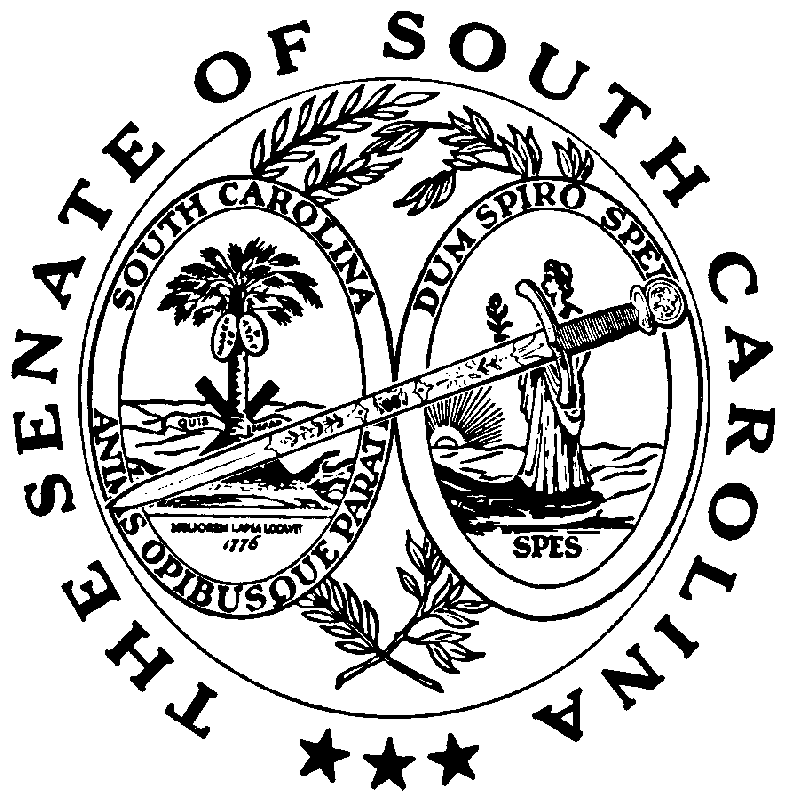 